Государственное бюджетное профессиональное образовательное учреждениеРеспублики Марий ЭЛ«Ардинский профессиональный техникум»РАССМОТРЕНО 	УТВЕРЖДАЮна педагогическом совете	                Директор ГБПОУ РМЭ «АПТ»Протокол №                                                                               ______________ Скворцов В. В.от «_31_»__августа__2018 г.                                                    «_31_»__августа___2018 г.АДАПТИРОВАННАЯ ОСНОВНАЯ ПРОГРАММАПРОФЕССИОНАЛЬНОГО ОБУЧЕНИЯ – ПРОГРАММА ПРОФЕССИОНАЛЬНОЙ ПОДГОТОВКИПО ПРОФЕССИИ «ОПЕРАТОР ШВЕЙНОГО ОБОРУДОВАНИЯ»Код профессии16185Форма обучения – очнаяСрок обучения - 1 год 10 мес.Квалификация  - швея 3 разрядап. Механизаторов, 2018 г.Адаптированная основная программа профессионального обучения по программам профессиональной подготовки по профессиям рабочих, должностей служащих по профессии «Оператор швейного оборудования» обучающихся с ограниченными возможностями здоровья на базе выпускников специальных (коррекционных) школ VIII вида без получения среднего общего образования, сроком обучения 1 год 8 месяцев, разработана с учетом требований Федерального государственного образовательного стандарта среднего профессионального образования по профессии 29.01.08 «Оператор швейного оборудования» (утв. приказом Министерства образования инауки РФ от 2 августа 2013 г. N 767), Федерального базисного плана дляпрофессиональной подготовки, примерных программ учебных дисциплин и методических рекомендаций по обучению, воспитанию детей с ОВЗ (с умственной отсталостью) с учетом их психофизических особенностей.Организация-разработчик: Государственное бюджетное профессиональное образовательное учреждение Республики Марий Эл «Ардинский профессиональный техникум»Разработчики: Скворцова Наталия Владимировна, заместитель директора ГБПОУ РМЭ «АПТ»,Крикунова Галина Владимировна, методист,Петрова Татьяна Александровна, преподаватель,Иванова Наталья Вячеславовна, мастер производственного обученияРассмотрено и одобрено на заседании цикловой методической комиссии Протокол от «_30_»_августа___2018 г. №_1_ПОЯСНИТЕЛЬНАЯ ЗАПИСКААдаптированная основная программа профессионального обучения по программам профессиональной подготовки по профессиям рабочих, должностей служащих по профессии «Оператор швейного оборудования» обучающихся с ограниченными возможностями здоровья на базе выпускников специальных (коррекционных) школ VIII вида без получения среднего общего образования сроком обучения 1 год 8 месяцев,разработана с учетом требований Федерального государственного образовательного стандарта среднего профессионального образования по профессии 29.01.08«Оператор швейного оборудования» (утв. приказом Министерства образования и науки РФ от 2 августа 2013 г. N 767), Федеральногобазисного плана для профессиональной подготовки, примерных программ учебных дисциплин и методических рекомендаций по обучению, воспитанию детей с ОВЗ (с умственной отсталостью) с учетом их психофизических особенностей.Программа представляет комплект документов, разработанных и утвержденных ГБПОУ РМЭ «АПТ» с учетом потребностей регионального рынка труда, на основе требований профессиональных характеристик по профессии «Оператор швейного оборудования» для3разряда.Образовательный процесс выстроен с учетом возрастных и индивидуальных особенностей обучающихся с целью создания благоприятных условий для профессионального обучения, реабилитации и адаптации подростков с нарушениями в умственном и физическом развитии.Особенности психофизического развития лиц с ограниченной возможностью здоровья, поступающих на обучение профессии 16185 «Оператор швейного оборудования», проявляются в основной характеристике учебно-познавательной деятельности.Уровень развития внимания весьма низок, внимание рассеянное. Восприятиеощущения формируются замедленно и с большим количеством недостатков. Низок темп зрительного восприятия. Для данных обучающихся характерно нарушение памяти. Чтобы прочно усвоить тему, им необходимо многократное повторение. Обучающиеся не обдумывают своих действий, не предвидят результата, так как у них ослаблена регулирующая функция мышления. Они редко замечают свои ошибки, не умеют сопоставить свои мысли и действия. Большие затруднения представляют виды письменной деятельности под диктовку, им легче переписывать.Вместе с тем, обучающиеся имеют устойчивый интерес к практической деятельности, что при оптимальной нагрузке компенсирует их умственную отсталость. Для облегчения освоения трудовых навыков им необходимо предоставить свободный темп работы, добиваясь автоматизации действий. При обучении практических навыков использовать наглядно-практический метод обучения. Словесная передача учебной информации является лишь дополнением к практическим и наглядным методам. В результате формируется трудовой стереотип, который способствует успешной врабатываемости.Профессиональная подготовка как система и процесс овладения навыками конкретной профессии играет определенную роль в реабилитации лиц с ограниченными возможностями здоровья (с легкой умственной отсталостью), именно она создает основу для реализации принципа равных возможностей.Комплект программы регламентирует цели, ожидаемые результаты, содержание, условия реализации образовательного процесса и включает в себя:-пояснительную записку;-количественный и качественный состав педагогических работников участвующих в образовательном процессе профессии «Оператор швейного оборудования»;информационное обеспечение обучения;-материально-техническое обеспечение образовательного процесса профессии «Оператор швейного оборудования»;-профессиональную характеристику;-квалификационную характеристику-учебный план;-календарный учебный график;адаптированные программы профессиональных модулей и дисциплин общепрофессионального и профессиональных циклов;-поурочно-тематические дисциплин и профессиональных модулей планы;-комплекты контрольно-оценочных средств по профессиональным модулям и общепрофессиональным дисциплинам;-комплекты практических занятий; -комплекты самостоятельных работ.Интеллектуальная деятельность у лиц с ОВЗ имеет следующие специфические особенности: неустойчивость и плохая переключаемость внимания; нарушение памяти; замедленный темп умственной работоспособности, сенсомоторных реакцийскорости протекания психических процессов; нарушение способности к обобщению, анализу, синтезу, установлению причины и следствия, связей и отношений; расстройство аналитико-синтетической деятельности.К недостаткам необходимо причислить их неспособность к действиям со сложной последовательностью исполнения, где элементы задания не регламентированы.Нарушение абстрактного мышления – характерный признак умственной отсталости. В результате возможностей обучающихся теоретические предметы ими усваиваются труднее, а процессы практической деятельности относительно устойчивы и при оптимальной нагрузке компенсируют умственную недостаточность.Программа обучения рассчитана на подготовку обучающихся в течение 1 года 8  месяцев, без получения среднего общего образования.Профессиональная характеристика отражает содержательные параметры профессиональной деятельности: еѐ основные виды, а также их теоретические основы.Программа профессионального модуля разработана с опережением тем производственного обучения. Содержание программы выражено через учебные элементы, в которых заложены объекты, процессы, методы действия.Практика является обязательным разделом образовательной программы и подразделяется на учебную практику в условиях мастерской и производственную практику в условиях производства соответствующего профилю обучения, а также в мастерской техникумаВиды и формы промежуточной аттестации, включенные в учебный план соответствуют общим требованиям.Профессиональное обучение лиц с ОВЗ завершается итоговой аттестацией в формах презентации портфолио образовательных достижений обучающегося за время освоения ОАОП ПО лиц с ОВЗ (далее, - портфолио) или квалификационного экзамена.Квалификационный экзамен  включает также защиту выпускной практической квалификационной работы.По завершении обучения выдается свидетельство о профессиональной подготовке установленного образца.1.Профессиональная характеристика профессии 16185 «Оператор швейного оборудования»:Профессия, согласно Общероссийскому классификатору профессий рабочих (ОК 016-94) и «Перечня профессий рабочих, должностей служащих по которым осуществляется профессиональное обучение» утв. приказом №513 МОиН РФ от 02.07.2013года, имеет КОД 16185 «Оператор швейного оборудования» 3 разряда.2. Назначение профессииВыполнение работ, связанных с обработкой текстильных изделий из различного материала.3.Квалификациясистеме непрерывного образования «Оператор швейного оборудования» относятся к 3-ей ступени квалификации.Тарификация труда профессии осуществляется непосредственно на предприятии в соответствии с действующей системой тарификации и другими нормативными актами органов по труду.4. Содержательные параметры профессиональной деятельности Виды профессиональной деятельности.Выполнение работ по обработке текстильных изделий из различных материалов.результате изучения профессионального модуля обучающийся должен: иметь практический опыт:выполнения  операций  вручную  или  на  машинах,  автоматическом  илиполуавтоматическом оборудовании по пошиву деталей, узлов, изделий из текстильных материалов;уметь:обрабатывать детали, узлы, изделия из текстильных материалов; выполнять контроль качества кроя и выполненной работы; устранять мелкие неполадки в работе оборудования; выполнять наладку обслуживаемого оборудования для конкретных операций и материалов;знать:ассортимент швейных изделий и технологические параметры обработки их деталей; виды и качество обрабатываемых материалов; назначение и принцип работы обслуживаемого оборудования, правила его наладки; способы устранения мелких неполадок обслуживаемых машин1.Общие положенияАдаптированная основная программа профессионального обучения по программам профессиональной подготовки по профессиям рабочих, должностям служащих по профессии 16185 «Оператор швейного оборудования» регламентирует цели, ожидаемые результаты, содержание, условия и технологии реализации образовательного процесса, качество подготовки слушателей по данной программе и включает в себя: пояснительную записку, организационно-педагогические условия, учебный план, календарный учебный график, рабочие учебные программы дисциплин и другие материалы, обеспечивающие реализацию соответствующей образовательной программы, психолого-педагогическое сопровождение для адаптации и интеграции в социум в рамках инклюзивного образования.1.1 Нормативно-правовые основы разработки АОППО по программам профессиональной подготовки по профессиям рабочих, должностям служащих по профессии: 16185 «Оператор швейного оборудования»Нормативно-правовые основы разработки АОППО по программам профессиональной подготовки по профессиям рабочих, должностям служащих по профессии 16185 «Оператор швейного оборудования» составляют:Федеральный государственный образовательный стандарт обучающихся с умственной отсталостью (интеллектуальными нарушениями), приказ Министерства образования и науки РФ от 19.12.2014г. №1599;Федеральный государственный образовательный стандарт среднего профессионального образования по 262019.04 Оператор швейного оборудования (утв. приказом Министерства образования и науки РФ от 2 августа 2013 г. N 767);Письмо Министерства образования и науки РФ №252/12-16 13.02.2009 г. Об организации работы по включению подведомственных учреждений профессионального образования в урегулирование ситуации на рынке труда, содействию занятости населения и профессиональной подготовке и переподготовке высвобождаемых работников и выпускников образовательных учреждений»;Письмо Министерства образования и науки РФ «Разъяснение содержания нового перечня профессий профессиональной подготовки №513 от02.07.2013 годаПеречень профессий рабочих, должностей служащих, по которым осуществляется профессиональное обучение. Приказ Министерства образования и науки Российской Федерации от 2 июля 2013 г. N 513 г. Москва "Об утверждении Перечня профессий рабочих, должностей служащих, по которым осуществляется профессиональное обучение.Разъяснения по формированию примерных программ профессиональных модулей НПО и СПО на основе ФГОС НПО и ФГОС СПО, утвержденных 28 сентября 2009г. директором Департамента государственной политики и нормативно - правового регулирования в сфере образования и науки РФ И.М. Реморенко.Методические  рекомендации  по  разработке  адаптированных  программопережающего профессионального обучения (профессиональная подготовка, переподготовка и повышение квалификации) рекомендовано Министерством образования и науки Российской Федерации ФГУ «Федеральный институт развития образования».Письмо Министерства образования и науки РФ от 22.04.2015г №06-443«О направлении Методических рекомендаций» (вместе с «Методическими рекомендациями по разработке и реализации адаптированных образовательных программ среднего профессионального образования», утв. Министерством образования и науки РФ 20.04.2015 №06-830вн).Приказ Министерства образования и науки РФ от18.04.2013г. №292«ОбутвержденииПорядкаорганизацииосуществленияобразовательной деятельности по основным программам профессионального обучения».Приказ Министерства образования и науки РФ от26.05.2015г. №524 «О внесении изменений в Порядок организации и осуществленияобразовательной деятельности по основным программам профессионального обучения, утвержденный приказом Министерства образования и науки Российской Федерации от 18 апреля 2013г. №292»..1.2. Основные понятияАдаптация – это не только приспособление индивида к успешномуфункционированию в данной среде, но и способность к дальнейшему психологическому, личностному, социальному развитиюАдаптационная дисциплина -это элемент адаптированнойобразовательной программы среднего профессионального образования, направленный на индивидуальную коррекцию учебных и коммуникативных умений и способствующий социальной и профессиональной адаптации обучающихся инвалидов и обучающихся с ограниченными возможностями здоровья.Адаптированная	образовательная	программа	среднегопрофессионального образования -программа подготовкиквалифицированных рабочих, служащих или программа подготовки специалистов среднего звена, адаптированная для обучения инвалидов и лиц с ограниченными возможностями здоровья с учетом особенностей их психофизического развития, индивидуальных возможностей и при необходимости обеспечивающая коррекцию нарушений развития и социальную адаптацию указанных лиц.Инвалид	-	лицо,	которое	имеет	нарушение	здоровья	со	стойкимрасстройством функций организма, обусловленное заболеваниями, последствиями травм или дефектами, приводящее к ограничению жизнедеятельности и вызывающее необходимость его социальной защиты.Индивидуальная программа реабилитации (ИПР) инвалида -разработанный на основе решения Государственной службы медико-социальной экспертизы комплекс оптимальных для инвалида реабилитационных мероприятий, включающий в себя отдельные виды, формы, объемы, сроки и порядок реализации медицинских, профессиональныхи других   реабилитационных   мер,   направленных   на   восстановление,компенсацию нарушенных или утраченных функций организма, восстановление, компенсацию способностей инвалида к выполнению определенных видов деятельности.Индивидуальный учебный план -учебный план,обеспечивающийосвоение образовательной программы на основе индивидуализации ее содержания с учетом особенностей и образовательных потребностей конкретного обучающегося;Инклюзивное образование -обеспечение равного доступа кобразованию для всех обучающихся с учетом разнообразия особых образовательных потребностей и индивидуальных возможностей.Интегрированное обучение - совместное обучение лиц с ограниченнымивозможностями здоровья и лиц, не имеющих таких ограничений, посредством создания специальных условий для получения образования лицами с ограниченными возможностями здоровья;Лицо с ограниченными возможностями здоровья -лицо,имеющеефизический и (или) психический недостатки, которые препятствуют освоению образовательных программ без создания специальных условий для получения образования;Недостаток -физическое или психическое отклонение от нормы,ограничивающее социальную деятельность и подтвержденное психолого -медико - педагогической комиссией в отношении ребенка и учреждением медико - социальной экспертизы в отношении взрослого, а также в установленных настоящим Федеральным законом случаях повторной экспертизой;Обучающийся   с   ограниченными   возможностями   здоровья-физическое  лицо,   имеющее  недостатки  в  физическоми    (или)психологическом развитии, подтвержденные психолого-медико-педагогической комиссией и препятствующие получению образования без создания специальных условий; оборудованием и индивидуальными техническими средствами.Психический недостаток - психическое отклонение от нормальногоразвития, подтвержденное в установленном порядке и включающее в себя нарушение речи, эмоционально - волевой сферы, в том числе аутизм, последствие повреждения мозга, а также нарушение умственного развития, в том числе умственная отсталость, задержка психического развития, создающие трудности в обучении;Сложный недостаток -совокупность физических и(или)психическихнедостатков, подтвержденных в установленном порядке;Специальное образование -дошкольное,начальноеобщее,основноеобщее, среднее (полное) общее, начальное профессиональное, среднее профессиональное и высшее профессиональное образование, для получения которого лицам с ограниченными возможностями здоровья создаются специальные условия для получения образования;Специальные условия для получения образования -условия обучения,воспитания и развития обучающихся инвалидов и обучающихся с ограниченными возможностями здоровья, включающие в себя использование специальных образовательных программ и методов обучения и воспитания,специальных учебников, учебных пособий и дидактических материалов, специальных технических средств обучения коллективного и индивидуального пользования, предоставление услуг ассистента (помощника), оказывающего обучающимся необходимую техническую помощь, проведение групповых и индивидуальных коррекционных занятий, обеспечение доступа в здания организаций, осуществляющих образовательную деятельность, и другие условия, без которых невозможно или затруднено освоение образовательных программ инвалидами и обучающимися с ограниченными возможностями здоровья;Тяжелый недостаток -подтвержденный в установленном порядкефизический или психический недостаток, выраженный в такой степени, что образование в соответствии с государственными образовательными стандартами (в том числе специальными) является недоступным и возможности обучения ограничиваются получением элементарных знаний об окружающем мире, приобретением навыков самообслуживания и приобретениемэлементарных трудовых навыков или получением элементарной профессиональной подготовки;Физический недостаток -подтвержденные в установленном порядкевременный или постоянный недостаток в развитии и (или) функционировании органа (органов) человека либо хронические соматическое или инфекционное заболевания.Дети с ограниченными возможностями здоровья (ОВЗ) —дети,состояние здоровья которых препятствует освоению образовательных программ общего образования вне специальных условий обучения и воспитания, т. е. это дети -инвалиды либо другие дети в возрасте до 18 лет, не признанные в установленном порядке детьми - инвалидами, но имеющие временные или постоянные отклонения в физическом и (или) психическом развитии и нуждающиеся в создании специальных условий обучения и воспитания;Умственная отсталость -это стойкое нарушение познавательнойдеятельности, вследствие органического поражения коры головного мозга. Данное понятие объединяет многочисленные и разнообразные формы патологии, характеризующиеся недоразвитием когнитивной сферы, высших психических процессов, различающиеся по этиологии, локализации, патогенезу, клиническим проявлениям, времени возникновения и особенностям течения. Умственная отсталость - это стойкое, необратимое нарушение преимущественно познавательной деятельности, а также эмоционально-волевой и поведенческой сфер, обусловленное органическим поражением коры головного мозга, имеющим диффузный характер. Состав лиц с нарушением интеллекта очень разнороден как по причинам и времени поражения головного мозга, так и по степени тяжести клинической картины и психолого-педагогическим характеристикам. Согласно международной классификации (МКБ-10), выделяют четыре формы умственной отсталости: легкую, умеренную, тяжелую, глубокую.1.3. Нормативный срок освоения программыНормативный срок освоения адаптированной основной программы профессионального обучения (АОППО) составляет 1 год 10 месяцев.Трудоемкость АОППО по учебному плану составляет 2594 часа, в том числе на теоретическое обучение по профессии отведено - 1047 часов, учебная практика – 1282 часа, производственная практика- 240 часов, консультации -25 часов, дифференцированных зачетов- 18 предметов, зачетов-4 предмета, квалификационный экзамен -12 часовАдаптированная образовательная программа предусматривает освоение профессии в срок, предусмотренный ФГОС, но с использованием специальных технологий обучения и организации особых условий на всех этапах образовательной деятельности.1.4. Требования к абитуриентамПриѐм на обучение по программе АОППО проводится по личному заявлению абитуриента с предоставлением оригинала или копии документов, удостоверяющих его личность, гражданство; оригинала или ксерокопии документа об образовании.На обучение в техникум принимаются инвалиды, лица с ОВЗ которым, согласно заключению медико-социальной экспертной комиссии об установлении инвалидности и индивидуальной программе реабилитацииинвалидов, не противопоказано обучение в соответствующих профессиональных образовательных организациях.Инвалиды при поступлении на адаптированную образовательную программу должны предъявить индивидуальную программу реабилитации (ИПР) инвалида (ребенка-инвалида) с рекомендацией об обучении поданной программе, содержащую информацию необходимых условиях обучения, а также сведения относительно рекомендованных условиях и видов труда.ХАРАКТЕРИСТИКА ПРОФЕССИОНАЛЬНОЙ ДЕЯТЕЛЬНОСТИ ВЫПУСКНИКОВ И ТРЕБОВАНИЯ К РЕЗУЛЬТАТАМ ОСВОЕНИЯАДАПТИРОВАННОЙ ОСНОВНОЙ ПРОФЕССИОНАЛЬНОЙОБРАЗОВАТЕЛЬНОЙ ПРОГРАММЫАОППО имеет своей целью развитие у обучающихся личностных качеств, а также формирование общекультурных и профессиональных компетенций в соответствии с требованиями нормативно-правовой документацией по профессиональной подготовке, оказании помощи в психико-физическом развитии, психолого-педагогическое сопровождение для адаптации и интеграции в социум в рамках инклюзивного образования.Инклюзия заключается в том, что обучающиеся в техникуме с ОВЗ (умственная отсталость) в социуме находятся с обучающимися с сохранным интеллектом, участвуют совместно в культурно-массовых и спортивных мероприятиях, посещают кружки и секции.Адаптированная основная программа профессионального обучения по программам профессиональной подготовки представляет собой комплекс нормативно-методической документации, регламентирующей содержание, организацию и оценку результатов подготовки.2.1. Область и объекты профессиональной деятельностивыпускниковОбласть профессиональной деятельности выпускников: индивидуальный пошив швейных изделий2.2. Объекты профессиональной деятельностиОбъектами профессиональной деятельности выпускников являются:текстильные и прикладные материалы, фурнитура;полуфабрикаты и готовые изделия различных ассортиментных групп;техническая и технологическая документация;швейное оборудование, средства малой механизации и оборудование для влажно-тепловой обработки изделий;подсобные лекала и инструменты2.3. Виды профессиональной деятельности и профессиональный компетенции выпускникаПрофессия- 16185 «Оператор швейного оборудования».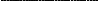 Квалификация – швея 3 разряда.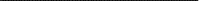 Выпускник, освоивший программу профессиональной подготовки, должен обладать общими и профессиональными компетенциями, включающими в себя способность:ОК 1. Понимать сущность и социальную значимость своей будущей профессии, проявлять к ней устойчивый интерес.ОК 2. Организовывать собственную деятельность, исходя из цели и способов ее достижения, определенных руководителем.ОК 3. Анализировать рабочую ситуацию, осуществлять текущий и итоговый контроль, оценку и коррекцию собственной деятельности, нести ответственность за результаты своей работы.ОК 4. Осуществлять поиск информации, необходимой для эффективного выполнения профессиональных задач.ОК 6. Работать в команде, эффективно общаться с коллегами, руководством, клиентами.Выполнение работ по обработке текстильных изделий из различных материалов.ПК 2.1. Выполнять операции вручную или на машинах, автоматическом или полуавтоматическом оборудовании по пошиву деталей, узлов, изделий из текстильных материалов.ПК 2.2. Контролировать соответствие цвета деталей, изделий, ниток, прикладных материалов.ПК 2.3. Контролировать качество кроя и качество выполненных операций.ПК 2.4. Устранять мелкие неполадки в работе оборудования.ПК 2.5. Соблюдать правила безопасного труда.ДОКУМЕНТЫ, ОПРЕДЕЛЯЮЩИЕ СОДЕРЖАНИЕ ИОРГАНИЗАЦИЮ ОБРАЗОВАТЕЛЬНОГО ПРОЦЕССА3.1. Учебный планУчебный план составлен на основе Федерального государственного образовательного стандарта по профессии среднего профессионального образования по профессии 262019.04 Оператор швейного оборудования (утв. приказом Министерства образования и науки РФ от 2 августа 2013 г. N 767), Федерального базисного плана, примерных программ учебных дисциплин и методических рекомендаций по обучению, воспитанию детей с ОВЗ с учетом их психофизических особенностей.Учебный план предусматривает:-создание условий для воспитания, становления и формирования личности обучающегося, для развития его склонностей, интересов и способности к социальному самоопределению;-комплектование группы до 15 человек;-овладение знаниями в объеме, определенном едиными требованиями обязательного минимума содержания профессионального обучения;-коррекция недостатков в развитии, индивидуальная и групповая работа, направленная на преодоление трудностей обучающихся в овладении отдельными предметами, проблем в общении.Учебный план АОППО без получения среднего общего образования для обучающихся с ограниченными возможностями здоровья для детей с легкой умственной отсталостью построен с учѐтом требований современной жизни общества и тех проблем, которые затрагивают интересы и потребности детей с отклонениями в развитии этого вида. Своевременное обеспечение адекватных условий обучения и воспитания детей с легкой умственной отсталостью способствует преодолению неуспеваемости учащихся, охране здоровья, профилактике асоциального поведения, коррекции их психических и физических нарушений.Общепрофессиональный и профессиональные компоненты реализуются через коррекционно-развивающую, адаптационную область, где особое внимание уделяется коррекции дефекта и формированию навыков адаптации личности в современных жизненных условиях. В неѐ включена система коррекционных занятий с обучающимися, адаптация и интеграция слушателей в социум через инклюзивное образование.Учебный год начинается с 1 сентября и заканчивается на первом  и втором курсах в конце  июня. Календарныйучебный график разрабатывается при обязательном соблюдении продолжительности сессии, производственной и учебной практики, каникул, промежуточной аттестации и сроков проведения итоговой аттестации.соответствии с изменениями №2 к САНПИН 2.4.3.1186 -03 санитарно-эпидемиологические требования к организации учебно-производственного процесса в образовательных учреждениях профессионального образования утвержденного постановлением Главного государственного санитарного врача РФ (от 30.09.2009 года, зарегистрированного в Министерстве юстиции РФ 06.11.2009 года №15197) продолжительность учебной недели пятидневная с нагрузкой в академических часах – 30 – 34 час.в неделю. Продолжительность занятий 45 минут с перерывом на отдых 10 минут и большим перерывом для приема пищи 40 минут.целях более успешного продвижения в общем развитии обучающихся, коррекции недостатков их психического развития, а также ликвидации имеющихся или предупреждения возможных пробелов в знаниях вводятся коррекционные, групповые и индивидуальные занятия во внеурочное время.Основные направления коррекционной работы: коррекция отдельных сторон психической деятельности; развитие основных мыслительных операций; развитие различных видов мышления;коррекция нарушений в развитии эмоционально-личностной сферы; развитие речи, овладение техникой речи;расширение представлений об окружающем мире и обогащение словаря; коррекция индивидуальных пробелов в знаниях.Занятия ведутся индивидуально или в группах, укомплектованных на основе сходства устраняемых недостатков. Индивидуально-групповые коррекционные занятия оказываются за пределами максимальной допустимой учебной нагрузки обучающихся.Формы  промежуточной  аттестации   приняты:  зачет,дифференцированный зачет, экзамен по отдельным дисциплинам и междисциплинарному курсу не проводится, экзамен квалификационный по завершению освоения профессионального модуля.Текущий контроль знаний осуществляется на каждом учебном занятии, формы контроля: устный опрос, фронтальный опрос, письменный опрос, классная контрольная работа, практическая работа, лабораторная работа, зачет по теме, проверочная работа, учебной практике, производственной практике.Комплекты контрольно-оценочных средств, позволяющие оценить знания, умения и освоенные компетенции разрабатываются и утверждаются учебным заведением.Процедурами промежуточной аттестации обучающихся по дисциплинам и междисциплинарному курсу приняты: тестовый контроль, защита творческой работы, защита курсовой работы, кроме преподавателей дисциплин, в качестве внешних экспертов могут привлекаться, преподаватели, читающие смежные дисциплины.Практика является обязательным разделом АОППО. Практика представляет собой вид учебных занятий, обеспечивающих практико-ориентированную подготовку обучающихся. Предусмотрены следующие виды практик: учебная и производственная. Учебная и производственная практика проводится образовательным учреждением при освоенииобучающимися профессиональных компетенций в рамках профессионального модуля. Практика реализуется в несколько периодов в соответствии с графиком учебного процесса. Для качественного проведения производственной практики от учебного заведения назначаются руководители и от организации соответствующей профилю подготовки обучающихся.Результаты аттестации фиксируются в протоколе, где отмечается практический опыт по общим и профессиональным компетенциям практикантов, присуждение разряда по рабочей профессии.3.4. Организационно - педагогические условия реализации адаптированной основной программы профессионального обучения по программам профессиональной подготовки по профессиям рабочих, должностям служащих по профессии «Оператор швейного оборудования»Нормативные условия.Организация образовательного процесса в техникуме осуществляется в соответствии с образовательными программами, годовым календарным учебным графиком и расписаниями занятий.Организация педагогического процесса и режим функционирования определяются требованиями и нормами санитарно -эпидемиологических правил и норм (СанПиН) 2.4.2.2821-10 «Санитарно-эпидемиологические требования к условиям и организации обучения в образовательных учреждениях», Уставом техникума.Организационные условия.Важным моментом реализации адаптированной основной программы профессиональной обучения и программы коррекционной работы являются педагогические кадры соответствующей квалификации, имеющие специализированное образование, и педагоги, прошедшие обязательную курсовую или другие виды профессиональной подготовки в рамка обозначенной темы.целью  обеспечения  освоения  обучающимися  с  ограниченнымивозможностями здоровья адаптированной основной программы профессионального обучения, коррекции их развития введены в штатное расписание ГБПОУ РМЭ «АПТ»: педагог-психолог.  Медицинский работник прикреплен из Ардинской амбулаторииициУровень квалификации работников образовательного учреждения для каждой занимаемой должности соответствует квалификационным характеристикам по соответствующей должности.Педагогические работники образовательного учреждения должны иметь чѐткое представление об особенностях психического и (или) физического развития детей с умеренно ограниченными возможностями здоровья, о методиках и технологиях организации образовательного и процесса адаптации.Соблюдение санитарно-гигиенических требований.Образовательный процесс в ГБПОУ РМЭ «АПТ» осуществляется на основе учебного плана, разрабатываемого техникумом самостоятельно в соответствии с примерным учебным планом, с учетом нормативов учебного времени, установленных санитарных норм (СанПиН 2.4.2.2821-10)и регламентируется расписанием занятий.каждом классе имеются парты соответствующих размеров, освещенность соответствует требованиям СанПиН, температурный и режим проветривания соблюдаются.Расписание уроков составляется с учетом ранговой шкалы трудности учебных предметов. Все обучающиеся имеют возможность получить горячее питание; завтрак, обед и ужин.Во время уроков - физкультминутки для снятия мышечного статического напряжения и повышения умственной работоспособности.Группы комплектуются из расчета до 15 человек.Концептуальный модуль раскрывает сущность медико-психолого-педагогического сопровождения, его цели, задачи, содержание и формы соорганизации субъектов сопровождения.Диагностико-консультативный модуль составляют программыизучения подростка различными специалистами (педагогами, психологами, медицинскими работниками, педагогами-дефектологами) и консультативная деятельность.Коррекционно-развивающииймодульна основе диагностическихданных обеспечивает создание педагогических условий для подростка в соответствии с его возрастными и индивидуально-типологическими особенностями.Лечебно-профилактическиймодульпредполагает проведениелечебно-профилактических мероприятий; соблюдение санитарно-гигиенических норм, режима дня, питания подростка, осуществление индивидуальных лечебно - профилактических действий.Социально-педагогический модуль нацелен на повышение уровняпрофессионального образования педагогов; организацию социально - педагогической помощи подросткам и их родителямКОНТРОЛЬ И ОЦЕНКА РЕЗУЛЬТАТОВ ОСВОЕНИЯ АДАПТИРОВАННОЙ ОБРАЗОВАТЕЛЬНОЙ  ПРОГРАММЫ4.1  Текущий контроль успеваемости и промежуточная аттестация обучающихсяФормы	и	методы	проведения	текущего	контроля	успеваемости	ипромежуточной аттестации обучающихся по адаптированной образовательной программе регламентируются «Положением о формах, периодичности и порядке текущего контроля успеваемости и промежуточной аттестации обучающихся ГБПОУ РМЭ «АПТ».Для осуществления мероприятий текущего контроля успеваемости и промежуточной аттестации инвалидов и лиц с ОВЗ применяются фонды оценочных средств, адаптированные для таких обучающихся и позволяющие оценить достижение ими запланированных в основной профессиональнойобразовательной программе результатов обучения и уровень сформированности всех заявленных компетенций.целью определения особенностей восприятия обучающихся инвалидов и лиц с ОВЗ их готовности к освоению учебного материала предусмотрен входной контроль в форме тестирования (письменно на бумаге, письменно на компьютере, в форме тестирования).Текущий контроль успеваемости осуществляется преподавателями в соответствии с разработанными комплектами оценочных средств по УД,адаптированных к особым потребностям студентов инвалидов и лиц с ОВЗ, в процессе проведения практических занятий и лабораторных работ, а также выполнения индивидуальных работ и домашних заданий, в режиме тренировочного тестирования в целях получения информации о выполнении обучаемым требуемых действий в процессе учебной деятельности; правильности выполнения требуемых действий; соответствии формы действия данному этапу усвоения учебного материала; формировании действия с должной мерой обобщения, освоения (автоматизированности, быстроты выполнения и др.) При затруднениях и отставании в обучении используются карты индивидуальных заданий.Форма проведения промежуточной аттестации для студентов-инвалидов и лиц с ОВЗ устанавливается с учетом индивидуальных психофизических особенностей (письменное тестирование, компьютерное тестирование и т.д.) При необходимости инвалидам и лицам с ОВЗ предоставляется дополнительное время для подготовки ответа на зачете или экзамене.Промежуточная аттестация для обучающихся инвалидов и лиц с ОВЗ по необходимости может проводиться в несколько этапов, формы и срок проведения которых определяется преподавателем.4.2  Организация государственной итоговой аттестации выпускников-инвалидов и выпускников с ОВЗГосударственная итоговая аттестация выпускников с ОВЗ проводится в соответствии с Порядком проведения государственной итоговой аттестации по образовательным программам среднего профессионального образования, утвержденным приказом Минобрнауки России от 16 августа 2013г. №968 и регламентируется Порядком проведения государственной итоговой аттестации выпускников ГБПОУ РМЭ «АПТ». Выпускники или родители (законные представители) несовершеннолетних выпускников не позднее, чем за 3 месяца до начала государственной итоговой аттестации подают письменное заявление о необходимости создания для них специальных условий при проведениигосударственной итоговой аттестации.Проведение государственной итоговой аттестации для  лицсОВЗ осуществляется сучѐтом особенностей их психофизического развития, индивидуальных возможностей и состояния здоровья. При необходимости обеспечивается соблюдение дополнительных требований: присутствие в аудитории ассистента (помощника, лаборанта, студента-волонтера) или законного представителя (родителя), оказывающего выпускникам с ОВЗ необходимую техническую помощь с учѐтом их индивидуальных особенностей.4.3   Учебно-методическое обеспечение образовательного процессаАдаптированная образовательная программа обеспечена учебно-методической документацией по всем дисциплинам, междисциплинарным курсам и профессиональным модулям в соответствии с требованиями ФГОС СПО по профессии «Оператор швейного оборудования».Обучающиеся инвалиды и лица с ОВЗ обеспечены:свободным доступом к библиографическим и информационным ресурсам, сети Интернет,учебными и электронными изданиями по УД, МДК, ПМ, адаптированными к их образовательным потребностям и индивидуальным возможностям,доступом к официальным, справочно-библиографическим и периодическим изданиям, имеющимися в библиотечном фонде.В образовательном процессе используются социально-активные и рефлексивные методы обучения, технологии социокультурной реабилитации. Выбор методов и средств обучения, образовательных технологий и учебно-методического обеспечения реализации образовательной программы осуществляется техникумом самостоятельно, исходя из необходимостидостижения обучающимися планируемых результатов освоения образовательной программы, а также с учетом индивидуальных возможностей обучающихся из числа инвалидов с нарушением слуха и лиц в ОВЗ.ОБЕСПЕЧЕНИЕ СПЕЦИАЛЬНЫХ УСЛОВИЙ ДЛЯ ОБУЧАЮЩИХСЯ ИНВАЛИДОВ И ОБУЧАЮЩИХСЯ СОГРАНИЧЕННЫМИ ВОЗМОЖНОСТЯМИ5.1. Кадровое обеспечениеРеализация	адаптированной	образовательной	программы	профессионального обучения – программы подготовки по профессии «Оператор швейного оборудования» обеспечивается квалифицированными педагогическими кадрами.подготовке специалистов участвуют 5 преподавателей и 1 мастер производственного обучения, пятеро имеют первую категорию, что составляет 87 % от количества педагогических работников, работающих на данной образовательной программе.Доля педагогов, имеющих высшее образование, соответствующее профилю преподаваемой дисциплины (модуля), составляет 74 %.Педагогическиеработники,участвующиевреализацииАдаптированнойобразовательнойпрограммы,ознакомленыспсихофизическими особенностями обучающихся инвалидов и обучающихся с ограниченными возможностями здоровья и учитывают их при организации образовательного процесса.К	реализации	адаптированной	образовательнойпрограммыпривлекаются тьюторы, педагоги-психологи, специалисты по специальным техническим и программным средствам обучения.Преподаватели	учебных	дисциплин,	профессиональных	модулеймастера производственного обучения повысили квалификацию по программам семинаров по психофизическим особенностям инвалидов, лиц с ОВЗ, организованных методической службой техникума. В рамках семинаров, тренингов по вопросам обучения инвалидов и лиц с ОВЗ, проводимых методической службой техникума, прошли повышениеквалификации  все	педагогические	работники	(100%).Доля	педагогов,	прошедших	повышение  квалификации	внеучебного	заведения	по	вопросам	обучения	инвалидов	и	лиц	с	ОВЗ,  составляет 50 %.6. ХАРАКТЕРИСТИКА СОЦИОКУЛЬТУРНОЙ СРЕДЫ ТЕХНИКУМА, ОБЕСПЕЧИВАЮЩЕЙ РАЗВИТИЕ ОБЩИХ КОМПЕТЕНЦИЙ ОБУЧАЮЩИХСЯ6.1 Характеристика социокультурной среды образовательной организации, обеспечивающей социальную адаптацию обучающихся инвалидов и обучающихся с ограниченнымивозможностями здоровьяВ техникуме сформирована профессиональная и социокультурная среда, способствующая формированию готовности всех членов коллектива к общению и сотрудничеству, способности воспринимать социальные, личностные и культурные различия.В    ГБПОУ РМЭ «АПТ» ведется специализированный учет лиц с ограниченными возможностями здоровья на этапах их поступления, обучения, трудоустройства. Эту работу ведут члены комиссии по организации инклюзивного образования, а именно заместитель директора по УВР.На сайте техникума в разделе «Приемная комиссия» размещена информация об условиях поступления в техникум для инвалидов и лиц с ограниченными возможностями здоровья.техникуме существует система профориентационной работы, имеется опыт работы с ОВЗ. Основными формами профориентационной работы являются психологическая диагностика профессиональных предпочтений, дни открытых дверей, анкетирование, консультации для инвалидов и родителей по вопросам приема и обучения, участия обучающихся в олимпиадах.ГБПОУ РМЭ «АПТ» обеспечена доступность  к территории.техникуме осуществляется содействие трудоустройству выпускников-инвалидов и лиц с ограниченными возможностями здоровья и их закреплению на рабочих местах совместно с  районными центрами занятости населения.Организационно-педагогическое сопровождение студентов направлено на контроль освоения образовательной программы в соответствии с графиком учебного процесса и включает в себя:-рациональный подход к составлению расписания учебных занятий, -подбор и разработка учебных материалов с учетом возможностейпредставления контента в визуальной форме, -использование дистанционных образовательных технологий дляиндивидуализации траектории обучения, -контроль за посещением занятий,-помощь в организации самостоятельной работы, -организацию индивидуальных консультаций,-проведение индивидуальных занятий или занятий в малых группах по отдельным дисциплинам,-контроль за результатами текущего контроля и промежуточной аттестации,-коррекцию взаимодействия преподавателей и студентов с ОВЗ,-консультирование по психофизическим особенностям студентов с ОВЗ, проведение инструктажей и семинаров для преподавателей и сотрудников- психолого-педагогическое сопровождение студентов обеспечивает снятие нервно-психического напряжения, коррекцию самооценки, развитие психических функций (памяти, мышления, воображения, внимания),преодоление	пассивности,	формирование	самостоятельности,ответственности и активной жизненной позиции, преодоление отчужденности и формирование коммуникативных навыков.целях наиболее эффективной адаптации и интеграции студентов с ограниченными возможностями создана психологическая служба по комплексному сопровождению и обучению студентов-инвалидов в условиях техникума.техникуме предусмотрен порядок освоения дисциплины «Физическая культура» для инвалидов и лиц с ограниченными возможностями на основании принципов здоровьесбережения и адаптивной физической культуры.перспективном планировании для полноценного занятия лицами с ограниченными возможностями здоровья и инвалидов физической культурой намечена модернизация физкультурно - спортивной базы: оборудование специализированной площадки (в помещениях и на открытом воздухе), установка тренажеров общеукрепляющей направленности в существующем спортивном зале.Всѐ спортивное оборудование отвечает требованиям доступности, надежности, прочности, удобства.Используемые методы психологической реабилитации: беседа, индивидуальные консультации, ролевые игры, тренинговые упражнения и др.Используемые методы психологической реабилитации: беседа, индивидуальные консультации, ролевые игры, тренинговые упражнения и др.Дополнительное образование обучающихся в техникуме реализуется через организацию внеурочной работы, которая проводится педагогом-психологом,  социальнымпедагогом,класснымируководителями.Проводятся совместные праздники, мероприятия, экскурсии для обучающихся техникума.Дополнительное образование является структурной единицей всей образовательной системы техникума и ориентировано на решение проблемсоциальной адаптации, профессионального самоопределения детей с особыми образовательными возможностям.Рабочие программы дисциплин учебного циклаПРИЛОЖЕНИЕ 1.БАЗОВЫЕ ОБРАЗОВАТЕЛЬНЫЕ ДИСЦИПЛИНЫРАБОЧАЯ ПРОГРАММАучебной  дисциплины ОДБ.01 Физическая культураПояснительная запискаДисциплина «Физическая культура» изучается на первом и втором курсах. Программа рассчитана на 201 учебный час.Цель программы:- Развитие физических качеств и способностей, совершенствование функциональных возможностей организма, укрепление индивидуального здоровья. Задачи программы:          - Обеспечение развития и тренировки всех систем и функций организма подростка через оптимальные физические нагрузки;         - Формирование жизненно необходимых двигательных умений и навыков;          - Содействие воспитанию нравственно-волевых качеств, развитию коммуникативной и познавательной деятельности;- Воспитание бережного отношения к своему здоровью, формирование потребности в систематических занятиях физическими упражнениями, устойчивой мотивации к здоровому образу жизни. Содержание программы предмета «Физическая культура» направлено на укрепление здоровья, физического развития и повышения работоспособности обучающихся. На уроках физической культуры преподаватель осуществляет индивидуальный и дифференцированный подход к обучающимся с учетом медицинского заключения о физической нагрузке и возможностях каждого обучающегося. Для создания рабочей программы использовалась программа предмета «Физическая культура» для X-XII классов с углубленной трудовой подготовкой в специальных (коррекционных) образовательных учреждениях VIII вида.Основная задача адаптивного физического воспитания состоит в формировании у обучающихся осознанного отношения к своим силам, твердой уверенности в них, готовности к смелым и решительным действиям, преодолению необходимых для полноценного функционирования субъекта физических нагрузок, а также потребности в систематических занятиях физическими упражнениями и вообще в осуществлении здорового образа жизни в соответствии с рекомендациями валеологии.Врачебно-педагогический контроль в адаптивном физическом воспитании:организационные основы врачебно-медицинского контроля лиц с ограниченными функциональными возможностями. Цель и задачи врачебно-педагогического контроля в адаптивном физическом воспитании. Виды врачебно-педагогического контроля: этапный, текущий, оперативный и педагогический контроль. Показания и противопоказания для занятий адаптивной физической культурой и адаптивным спортом для лиц с ограниченными функциональными возможностями. Противопоказания и рекомендации в адаптивном физическом воспитании при состояниях после перенесенных острых заболеваний. Профилактика травматизма в адаптивном физическом воспитании. Рекомендации по совершенствованию организации занятий. Методы исследований и контроля эффективности в адаптивном физическом воспитании. Материально-техническое обеспечение при занятиях адаптивным физическим воспитанием. Соответствие мест проведения занятий физическим воспитанием общим гигиеническим требованиям.Формы адаптивного физического воспитания:  утренняя гигиеническая гимнастика, урочные занятия физическим воспитанием в учебных заведениях, физкультпаузы, динамические перемены, самостоятельные занятия физическими упражнениями, прогулки, закаливание, купание, плавание, подвижные и спортивные игры, туризм: ближний и дальний, элементы спорта, спортивные соревнования, праздники, фестивали.Критерии оценивания по адаптивной физической культуре являются качественными и количественными.Осуществляя оценивание подготовленности по физической культуре, реализуется не только собственно оценочная, но и стимулирующая и воспитывающая функции, учитывая темп (динамику изменения развития физических качеств за определенный период времени, а не в данный момент) и индивидуальные особенности учащихся (типы телосложения, психические и физиологические особенности).Качественные критерии успеваемости характеризуют степень овладения программным материалом: знаниями, двигательными умениями и навыками, способами физкультурно-оздоровительной деятельности, включенными в обязательный минимум содержания образования.Количественные критерии успеваемости определяют сдвиги в физической подготовленности, складывающихся из показателей развития основных физических способностей: силовых, скоростных, координационных, выносливости, и их сочетаний.Итоговая оценка выставляется учащимся за овладение темы, раздела, за полугодие, за учебный год. Она включает в себя текущие оценки, полученные учащимися за овладение всеми составляющими успеваемости: знаниями, двигательными умениями и навыками, а так же отражает сдвиги в развитии физических способностей, умений осуществлять физкультурно-оздоровительную деятельность.Оценка уровня физической подготовленности (по стандартизированным методикам оценки) Тесты:броски мяча по баскетбольному кольцу; Координационный тест - прыжки в длину с места (см); Координационный тест - броски малого мяча в цель;Силовой тест - приседание на одной ноге, опора о стену (количество раз накаждой ноге);Силовой тест - подтягивание на низкой перекладине (количество раз)Тест на координацию и скорость - челночный бег 310 м (с);Силовой тест - бросок набивного мяча 1 кг из-за головы (м);Силовой тест - сгибание и разгибание рук в упоре лежа;Тест на гибкость - наклон туловища вперед из положения сидяТест на выносливость - 6-ти минутный бегТематический планучебной дисциплины «Физическая культура»Тема 1.  Легкая атлетикаВ ходе теоретических занятий обучающиеся знакомятся с видами спорта, входящими в раздел «легкая атлетика», выделяются из них виды, входящие в курс обучения колледжа. Сообщаются знания об изменениях, происходящих в организме обучающихся под влиянием занятий легкой атлетикой, правила передачи эстафетной палочки в легкоатлетических эстафетах, правила безопасности при выполнении прыжков в длину, высоту.Тема 2. ГимнастикаВ ходе теоретических занятий сообщаются сведения о роли гимнастических упражнений в формировании правильной осанки, походки, правила поведения на занятиях по гимнастике, значение утренней гимнастики.Изучаются простые акробатические упражнения. На занятиях с юношами включаются упражнения силовой направленности (с гантелями, на тренажерах), для девушек - упражнения с предметами (обручи, скакалки) под музыкальное сопровождение. Раздел 4. Спортивные игры4.1 БаскетболВ ходе теоретических занятий обучающимся сообщаются общие сведения об игре  в баскетбол, правила игры, правила поведения обучающихся при выполнении упражнений с мячом, влияние занятий баскетболом на организм обучающихся. 4.2. ВолейболВ ходе теоретических занятий обучающимся сообщаются общие сведения об игре в волейбол, правила игры, расстановка и перемещение игроков на площадке. Права и обязанности игроков, предупреждение травматизма при игре в волейбол.4.3. Настольный теннисВ ходе теоретических занятий обучающимся сообщаются общие сведения об игре в настольный теннис, объясняются правила, техника и тактика игры. Зачётные задания:Броски мяча по баскетбольному кольцу; Верхняя прямая подача мяча; Подача мяча на точность;Передача мяча на заданную высоту;Прыжки в длину с места; Броски малого мяча в цель; Приседание на одной ноге (опора о стену); Подтягивание на низкой перекладине;Челночный бег 310 м;Бросок набивного мяча из-за головы; Сгибание и разгибание рук в упоре лежа; Наклон туловища вперед из положения сидя; 6-ти минутный бег. Информационное обеспечение обученияПеречень рекомендуемых учебных изданий, Интернет-ресурсов.Основные источники:Велитченко В.К. Физкультура для ослабленных детей/В.К. Велитченко. – М., 2012. – 168 с.Евсеев С.П. Теория и организация адаптивной физической культуры/С.П. Евеев. - М., 2012. – 448 с.Дополнительная литература:Василенко С.Г. Адаптивная физическая культура: Учебно-методическое пособие/С.Г. Василенко. – Витебск, 2010. – 29 с.Периодические изданияСпорт в школе, М., Физическая культура № 2(428) январь 2008 стр.39.Спорт в школе, М., Спорт, №21 2008 стр14Физическая культура №7 июль 2008 стр.45Физическая культура в школе. М., Спорт, №8 2009 стр.36Интернет-ресурсы:http://www.fitness96.ru/encyclopaedia/muscles/stomach/abdominals/http://fgos-ovz.herzen.spb.ru/?page_id=136http://www.myshared.ru/slide/783729/http://www.universalinternetlibrary.ru/book/14376/ogl.shtmlhttp://fatalenergy.com.ru/Book/dvorkin/55.phphttp://undersport.ru/fizkult/bodybuilding/29-shoulders.htmlhttp://www.afkonline.ru/http://afk.sportedu.ru/http://pedportal.net/Аннотация программы учебной дисциплины ОДБ.02 история и культура Родного краяВ результате освоения учебной дисциплины обучающийся должен уметь:анализировать историческую информацию, представленную в разных знаковых системах (текст, карта, таблица, схема, аудиовизуальный ряд);различать в исторической информации факты и мнения, исторические описания и исторические объяснения;устанавливать причинно-следственные связи между явлениями, пространственные и временные рамки изучаемых исторических процессов и явлений.В результате освоения учебной дисциплины обучающийся должен знать:основные факты, процессы и явления, характеризующие целостность истории родного края;периодизацию истории родного края;особенности исторического пути Республики Марий Эл, ее роль в российском сообществе;основные исторические термины и даты.Объем учебной дисциплины и виды учебной работыСодержание учебной дисциплиныВведение РАЗДЕЛ  1. Раздел 1.  Наш край в древности.Тема 1.1. Первобытная эпоха РАЗДЕЛ 2.МАРИЙСКИЙ КРАЙ   В ПЕРИОД СРЕДНЕВЕКОВЬЯ.Тема 2.1. Наш край в период средневековьяРАЗДЕЛ 3. ЗЕМЛЯ МАРИЙСКАЯ В XVIII ВЕКЕТема 3.1. Социально – экономическое развитие краяТема 3.2. Культура края в   XVIII векеРАЗДЕЛ 4. МАРИЙСКИЙ КРАЙ В ПЕРВОЙ ПОЛОВИНЕ XIX ВЕКАТема 4.1. Развитие экономикиРАЗДЕЛ 5.  МАРИЙСКИЙ КРАЙ ВО ВТОРОЙ ПОЛОВИНЕ 19 ВЕКА.Тема 5.1.  Экономика краяТема 5.2. Общественно-политическая и культурная  жизнь края.РАЗДЕЛ 6. МАРИЙСКАЯ  ЗЕМЛЯ В НАЧАЛЕ XX ВЕКАТема 6.1 Экономическое развитие краяТема 6.2. Общественно- политическое развитие края в начале 20 векаРАЗДЕЛ 7.   МЕЖДУ ДВУМЯ РЕВОЛЮЦИЯМИ.Тема 7.1.  Экономическое и политическое положение края.РАЗДЕЛ 8.  РЕВОЛЮЦИЯ И ГРАЖДАНСКАЯ ВОЙНА / 1917 – 1920 ГТема 8.1 1917 год в Марийской области РАЗДЕЛ 9.  МАРИЙСКАЯ  ЗЕМЛЯ В 1921 – 1941 ГОДАХТема 9.1.   Социально – политическая обстановка после гражданской войныТема 9.2.   Просвещение, образование и наукаРАЗДЕЛ 10.  ВЕЛИКАЯ ОТЕЧЕСТВЕННАЯ ВОЙНА И ПОСЛЕВОЕННОЕ СТРОИТЕЛЬСТВОТема 10.1.  Марийская  область в годы Великой Отечественной войныТема 10.2  Социально – экономическое развитие Марийской  Автономной республики (1946 – 1960 гг.)РАЗДЕЛ 11.  МАРИЙСКАЯ АВТОНОМНАЯ ОБЛАСТЬ В 1961 – 1985 ГОДАХТема 11.1.  Социально – экономическое развитие Марийской области.Тема 11.2.  Общественно – политическая жизнь.РАЗДЕЛ 12.  РЕСПУБЛИКА МАРИЙ ЭЛ   в 1986 – 2018  ГОДАХТема 12.1.  Политическая и культурная жизнь областиТема 12.2.  Республика Марий Эл  на современном этапеРабочая программаучебной дисциплины ОДБ.03 Охрана окружающей среды – 17 часовИзучение Охраны окружающей среды в группах ОВЗ приобретает огромную значимость, так как выпускники, не владеющие основами знаний по проблемам природоохранной деятельности, реализуя профессиональную деятельность, могут нанести непоправимый ущерб окружающей среде и своему здоровьюНа предмет «Охрана окружающей среды» отведено  - 17 часов.Знания, полученные в процессе изучения данного курса, необходимы для познания окружающего мира, основ здорового образа жизни, основных закономерностей природоохранной деятельности в производственной и бытовой деятельности. Охрана окружающей среды – является фундаментом для понимания экологических проблем и основ природоохранной деятельности родного края.Данный предмет раскрывает экологический кризис, принципы, цели, направления природоохранной деятельности и экономико – правовые основы.Тематический план учебных занятий (2 курс)Рабочая программаучебной дисциплины ОДБ.04 Основы безопасности жизнедеятельности – 31 час.Содержание предмета «Основы безопасности жизнедеятельности» направлено на формирование у обучающихся знаний и умений, способствующих:повышению общего уровня культуры поведения и отношений в семье и социуме в целом,обеспечению личной безопасности в повседневной жизни,формированию здорового образа жизни.Для разработки содержания программы предмета использовалась примерная программа предмета «Социально-бытовая ориентировка» X-XII классов с углубленной трудовой подготовкой в специальных (коррекционных) образовательных учреждениях VIII вида и примерная программа предмета «Основы безопасности жизнедеятельности» образовательной программы основного общего образования.Распределение учебного времени (2 курс)Тематический план учебных занятий (2 курс)ПРИЛОЖЕНИЕ 2.АУД.00 Адаптационный учебный циклРАБОЧАЯ ПРОГРАММАучебной дисциплины АУД.01 Этика и психология общенияОрганизация-разработчик: ГБПОУ РМЭ «АПТ»Разработчик программы: Тойватрова В. Х.. – педагог-психологПояснительная запискаОбласть применения программы Примерная программа учебной дисциплины является частью программы профессионального обучения, для лиц с ограниченными возможностями здоровья, не имеющих основного общего образования.Общение – основное условие развития ребёнка, важнейший фактор формирования личности, один из главных видов деятельности человека, направленный на познание и оценку самого себя через посредство других людей. Общение удовлетворяет особенную потребность человека – во взаимодействии с другими. Особое значение общение имеет для детей с ОВЗ, т.к. общение с взрослыми и сверстниками даёт возможность усваивать эталоны социальных норм поведения. Ребёнок в определённых жизненных ситуациях сталкивается с необходимостью подчинить своё поведение моральным нормам и требованиям. Поэтому важным моментом в нравственном развитии ребёнка становится знание норм общения и понимания их ценности и необходимости.Общение выполняет многообразные функции в жизни людей. Основными из них являются:организация совместной деятельности людей (согласование и объединение людей, их усилий для достижения общего результата); формирование и развитие межличностных отношений (взаимодействие с целью налаживания отношений); познание людьми друг друга. Общение играет особую роль в психологическом развитии детей. Это развитие осуществляется следующим образом: благодаря обогащению взрослыми опыта детей путем прямой постановки взрослыми задач, требующих от ребёнка овладения новыми знаниями, умениями и навыками; благодаря возможности для ребёнка черпать в общении образцы действий и поступков взрослых; вследствие благоприятных условий для раскрытия детьми своего творческого начала при общении друг с другом. на основе подкрепляющего действия мнений и оценок взрослого; Место дисциплины в структуре основной профессиональной образовательной программы: Адаптационно-реабилитационный цикл.Цели и задачи дисциплины – требования к результатам освоения дисциплины: В результате освоения дисциплины обучающийся должен знать: Назначение программы: Данная программа предназначена для повышения  уровня форсированности коммуникативных способностей обучающихся с ОВЗ. Задачи курса:овладение навыками самоанализа; развитие умения понимать чувства и мотивы поведения других людей; обучение конструктивному повседневному и деловому общению; обучение приемам саморегуляции в стрессовых ситуациях; развитие умения творчески преодолевать конфликты. Ожидаемый результат: Обучающие должны знать: правила эффективного общения; проблемы межличностного взаимодействия; коммуникативные барьеры. взаимосвязь общения и деятельности; цели, функции, виды и уровни общения; роли и ролевые ожидания в общении; виды социальных взаимодействий; механизмы взаимопонимания в общении; техники и приемы общения, правила слушания, ведения беседы, убеждения; этические принципы общения; источники, причины, виды и способы разрешения конфликтов. Обучающиеся должны уметь:рефлексировать свое поведение; самовыражаться; анализировать ситуации общения. применять техники и приемы эффективного общения в профессиональной деятельности; использовать приемы саморегуляции поведения в процессе межличностного общения. 4. Рекомендуемое количество часов на освоение программы дисциплины:Максимальной учебной нагрузки обучающегося 54 часа, в том числе: обязательной аудиторной учебной нагрузки обучающегося 36 часов. 5.Структура и содержание учебной дисциплиныОбъем учебной дисциплины и виды учебной работыПримерный тематический план и содержание учебной дисциплины «Этика и психология общения»6. Условия реализации программы дисциплины Требования к минимальному материально-техническому обеспечениюРеализация программы дисциплины требует наличия учебного кабинета. Оборудование учебного кабинета: легко перемещаемые в пространстве столы,стулья, доска.Технические средства обучения: компьютер, проектор, экран, мультимедийные средства обучения (компьютерные презентации, фильмы).7. Информационное обеспечение обучения Перечень рекомендуемых учебных изданий, дополнительной литературы Основные источники:Ильин Е.П. Психология общения. – СПб.: Питер, 2011-03-18 2. Ильин Е. П. Психология общения и межличностных отношений / Е.П. П. Ильин.-СПб.: Питер,: 2012.Руденко А.М. Психология для медицинских специальностей/ А.М. Руденко, С.И. Самыгин. – Ростов-на-Дону: Феникс, 2009. Шеламова , Г. М. Деловая культура и психология общения :учебное пособие / Г. М. Шеламова .-М.: Академия, 2009. Дополнительные источники: Богатырева, Н. Конфликтогены или как вести себя в конфликте / Н.Богатырева //       Управление персоналом. - 2009. - №20. - С.77-81. Гришина, Н.В. Психология конфликта / Н.В.Гришина. - СПб.: ПИТЕР, 2008.           3. Канина И.Р. Анализ удовлетворенности населении качеством работы сестринского персонала первичного звена на примере городской поликлиники. / И.Р. Канина// Главная медицинская сестра - № 9. – 2009.- с. 34-38.          4.  Купер К. Л., Дейв Ф. Дж., О'Драйсколл М. П.. Организационный стресс., 2010        5. Надеждина   В.И.  Психология  общения.  Как  вести  себя  с  подчиненными В.И. Надеждина .-М.:  Харвест , 2009. Романова Н. Н., Филиппов , А. В. Культура речевого общения: этика, прагматика, психология:словарь. /Н. Н. Романова, А. В. Филиппов .-М.: Флинта, 2009. Самойленко В.В. Этические принципы сестринского дела/В.В. Самойленко// Сестринское дело. - № 1.- 2009. – с.21-23. Интернет – ресурсы: www.medpsy.ru www.psylib.org.ua www.flogiston.ru 8. Контроль и оценка результатов освоения дисциплины Контроль и оценка результатов освоения дисциплины осуществляетсяпреподавателем в процессе проведения практических занятий.РАБОЧАЯ ПРОГРАММАучебной  дисциплины  АУД.02 Адаптация выпускника на рынке труда»Пояснительная запискаДисциплина «Адаптация выпускника на рынке труда» входит в адаптационный цикл. Изучается на втором курсе. Программа рассчитана на 25 учебных часов.Программа предусматривает изучение теоретического материала. В программу включены требования к уровню подготовки обучающихся. В результате освоения дисциплины обучающийся должен уметь:- получать информацию о путях трудоустройства;- составлять и оформлять резюме и портфолио как формы самопрезентации для трудоустройства;- составлять ответы на возможные вопросы работодателя;-применять знания нормативно-правовых актов для решения проблем трудоустройства и защиты трудовых прав;должен знать:- способы поиска работы;- понятие, структуру резюме  и портфолио;- технологию приёма на работу;- понятие, виды, формы и способы адаптацииПромежуточная аттестация обучающихся осуществляется в форме дифференцированного зачета.Тематический план учебной дисциплины«Адаптация выпускника на рынке труда»Тема 1. ВведениеУчебно-воспитательные задачи и структура предмета. Роль профессионального мастерства рабочего в обеспечении высокого качества выполнения работ. Ознакомление с профессиональной характеристикой и программой теоретического обучения профессии.Обучающийся должен знать:   -   профессиональную характеристику столяра строительного, плотника.Тема 2.Рынок труда и возможности трудоустройства выпускниковОбщая  характеристика  рынка  труда  и  рынка  профессий. Современное состояние и тенденции российского и регионального рынка труда, рынка профессий. Спрос и предложение на рынке труда. Занятые и безработные. Источники и носители информации о рынке труда, рынке профессий.  Конкурентноспособность  как  основное  требование  к  работнику  на  рынке труда. Формирование представлений о составляющих конкурентоспособности работника на рынке труда и требованиях работодателей к уровню  подготовки  выпускников.Обучающийся должен знать:- понятие «рынок труда» и его характеристику;- современные тенденции российского и регионального рынка труда и рынка профессий;- составляющие конкурентоспособности работника на рынке труда, способы повышения конкурентоспособности;- предъявляемые профессией требования к психологическим особенностям человека, его здоровьюОбучающийся должен уметь/владеть:  - уметь использовать различные источники информации в целях рассмотрения вариантов трудоустройства;- владеть способами анализа своей конкурентоспособности; оценки активности своей позиции на рынке труда.Тема 3. Поиск работыПостановка   целей   поиска   работы.  Составление  списка возможных вариантов поиска работы и трудоустройства. Презентационные документы.  Составление резюме.  Оформление портфолио. Самопрезентация при  трудоустройстве.Обучающийся должен знать:-  преимущества целенаправленного поведения в ситуации поиска работы;-  назначение и виды презентационных документов: резюме, автобиография,  порфолио;-  возможные затруднения,    связанные с поиском работы, и способы их преодоленияОбучающийся должен уметь/владеть: - определять возможности трудоустройства с использованием различных  источников информации;- составлять резюме, оформлять портфолио;- правилами проведения самопрезентации в ситуации поиска работы и трудоустройства.Тема 4. Трудоустройство и адаптация на рабочем местеДокументы,  необходимые работнику при приеме на работу. Виды испытаний при приеме на работу: анкетирование, наблюдение, тестирование, пробная работа и т.д. Виды  и  способы  адаптации,  критерии  успешной  адаптации. Причины потери работы и действия по их предотвращению. Возможности карьерного роста.Обучающийся должен знать:- документы,  необходимые работнику при приеме на работу- основные формы испытаний, используемых при приеме на работу;-  виды и способы адаптации, основные задачи работника в период адаптации; - типичные трудности адаптации и способы их разрешенияОбучающийся должен уметь/ владеть: - создавать  индивидуальный  план профессионального развития;-применять знания нормативно-правовых актов для решения проблем трудоустройства и защиты трудовых прав.Вопросы  для подготовки к дифференцированному зачётуУчастники  рынка  труда.Работодатели.Наёмные  работники.Роль государства на рынке труда.Спрос и предложение на рынке труда.Источники информации о вакансиях по профессиям.Влияние квалификации на возможность трудоустройства.Цели поиска работы и трудоустройства.Документы для презентации при трудоустройстве.Составление  резюме.Оформление  портфолио.Самопрезентация.Правила поведения при собеседовании с работодателем.Документы, необходимые при приёме на работу.Основные формы испытаний при приёме на работу.Виды и способы адаптации на рабочем месте.Основные правила поведения во время адаптации.Трудности адаптации и способы их преодоления.Правовые акты для решения проблем трудоустройства.Возможности    карьерного   роста.Информационное обеспечение обученияПеречень рекомендуемых учебных изданий, Интернет-ресурсовОсновные источники:1. Князева Ю. А. Как продать себя дороже. Рекомендации экспертов по поиску работы./Ю.А.Князева - СПб.: Питер, 2010. 240 с.2. Кузнецова И.В., Филина С.В. «Эффективное поведение на рынке труда»: учебное пособие для выпускников профессиональных учебных заведений /Под ред. И.А. Волошиной. Ярославль:Центр«Ресурс»,2001,120 с.Дополнительные источники:1. Андреева Н.А. Детектор лжи, или Как обойти «подводные камни» на собеседовании/ Н.А.Андреева - М.: Вершина, 2009г.2.. Голуб Г.Б., Перелыгина Е.А. Введение в профессию: общие компетенции профессионала. Эффективное поведение на рынке труда. Основы предпринимательства: Гиды для преподавателей/ Г.Б.Голуб, Е.А.Перелыгина - Самара: ЦПО, 2011. – 345с.3. Зарянова М. В.Как найти работу за 14 дней: Практическое пособие для тех, кто ищет работу./ М.В.Зарянова - СПб.: Речь, 2009. – 56с.4. Псрелыгина Е.А. Эффективное поведение на рынке труда: Учебные  материалы/Е.А.Перелыгина- Самара: ЦПО, 2011. – 48с.Интернет-ресурсы:Как успешно пройти собеседование // SuperJob [Электронный ресурс] http://www.superjob.ru/rabota/interview.html.Технология  карьеры  [Электронный  ресурс]/ http://abc.vvsu.ru/Books/up_tehnol_karjery/page0001.aspАННОТАЦИЯ РАБОЧЕЙ ПРОГРАММЫ учебной  дисциплины АУД.03 Развитие речи и письма»В результате освоения дисциплины обучающийся должен уметь:выявлять  изобразительно-выразительные средства текста;определять тип и стиль текста;составлять устные и письменные монологические и диалогические высказывания; определять лексические значения многозначного слова;выполнять лексико-фразеологический анализ текста. В результате изучения дисциплины обучающийся должен знать:основные единицы и уровни языка, их признаки и взаимосвязь;лексические, грамматические, орфографические и пунктуационные нормы современного русского литературного языка;нормы речевго поведения в социально-культурной, официально-деловой сферах общения;2.1. Объем учебной дисциплины и виды учебной работыСодержание  учебной дисциплиныВведениеТема 1.Текст, стили и типы речиТема 2. Лексика и фразеологияТема 3 Морфемика и словообразованиеТема 4. Морфология. ОрфографияТема 5. Синтаксис и пунктуацияРабочая программаучебной  дисциплины АУД.04 Основы правоведенияПояснительная запискаДисциплина «Основы правоведения» входит в адаптационный  цикл. Изучается на первом курсе. Программа рассчитана на 36 учебных часов.Программа предусматривает изучение теоретического материала. В программу включены требования к уровню подготовки обучающихся. В результате изучения дисциплины «Основы правоведения» обучающийся должен знать:- механизмы социальной адаптации;- основополагающие международные документы по правам человека;- основы гражданского и семейного законодательства;- основы трудового законодательства; должен уметь:- использовать нормы позитивного социального поведения;- использовать свои права адекватно законодательству;- обращаться в надлежащие органы за квалифицированной помощью;- анализировать и осознанно применять нормы закона с точки зрения конкретных условий их реализации;- составлять необходимые заявительные документы;- использовать приобретенные знания и умения в различных жизненных ситуациях.     Промежуточная аттестация обучающихся осуществляется в форме дифференцированного зачета.Тематический план учебной дисциплины«Основы правоведения»Тема 1.Основы   социальной   адаптацииПонятие «социальная адаптация»; виды (полная социальная, физиологическая, психологическая, организационная, экономическая и др.), этапы и стадии социализации (адаптационный шок, мобилизация адаптационных ресурсов, ответ на вызов среды).Механизмы социальной адаптации (добровольный, вынужденный). Обучающийся  должен знать:- механизмы социальной адаптации.Тема 2. Механизмы защиты прав человека.Основополагающие международные документы по правам человека (Всеобщая декларация прав человека, Декларация прав и свобод человека и гражданина, Конвенция о правах ребенка, Конвенция ООН о правах инвалидов и др.). Механизм защиты прав человека в РФ (конституционная, государственная, судебная,  собственная). Гарантии основных прав и свобод.Обучающийся  должен знать:- основополагающие международные документы по правам человека.Обучающийся должен уметь:- использовать свои права в соответствии с  законодательством.Тема 3. Конституционное право.Основы конституционного строя РФ: структура органов государственной власти, принцип разделения властей, суверенитета и т.п. конституционные права и свободы граждан: политические, экономические, социальные, культурные.Обучающийся  должен знать:- структуру органов государственной власти.Обучающийся должен уметь:- применять знания  конституционных прав и свобод в жизненных  ситуациях.Тема 4. Основы гражданского законодательстваГражданский кодекс РФ. Правоспособность и дееспособность граждан. Понятие гражданско-правового договора. Основы наследственного права (понятие «наследование», основания наследования, наследование по закону и по завещанию, приобретение наследства, право на отказ от наследования и т.п). Законодательство о защите прав потребителей. Процессуальные аспекты защиты прав потребителей.Обучающийся  должен знать:- основные положения Гражданского кодекса РФ;- закон о защите прав потребителей.Обучающийся должен уметь:- решать вопросы наследственного права в соответствии с законодательством;- применять  закон о защите прав потребителей на практике.Тема 5. Основы семейного праваСемейное законодательство РФ. Заключение и прекращение брака. Права и обязанности супругов. Брачный договор.  Права и обязанности родителей и детей. Алиментные обязательства членов семьи.Обучающийся  должен знать:- основные положения семейного законодательства РФ.Обучающийся должен уметь:- отстаивать свои права и выполнять обязанности, определённые  семейным законодательством.Тема 6.  Основы трудового праваПонятие «трудовой договор». Содержание и сроки заключения трудового договора.Заключение трудового договора (возраст, с которого допускается заключение трудового договора, гарантии при заключении трудового договора, документы, предъявляемые при заключении трудового договора и т.д.). Изменение и прекращение трудового договора (перевод на другую работу, временный перевод, отстранение от работы, расторжение трудового договора по соглашению сторон, другие основания прекращения т рудового договора).Рабочее время и время отдыха (нормальная продолжительность рабочего времени, сокращенная продолжительность рабочего времени, работа за пределами нормальной продолжительности рабочего времени, ненормированный рабочий день; понятие и виды времени отдыха, ежегодный оплачиваемый отпуск и др).Трудовой распорядок  Дисциплина труда. (Правила внутреннего трудового распорядка, поощрения за труд, дисциплинарные взыскания, порядок наложения взысканий, снятие дисциплинарного взыскания).Особенности регулирования труда отдельных категорий граждан (особенности регулирования труда женщин, инвалидов несовершеннолетних и т.п.) Заработная плата. Гарантии и компенсации. Рассмотрение и решение коллективных и индивидуальных трудовых споров.Обучающийся  должен знать:- основные положения трудового законодательства РФ;- порядок заключения трудового договора;- особенности регулирования труда несовершеннолетних и инвалидов.Обучающийся должен уметь:- использовать приобретенные знания и умения в различных жизненных ситуациях;- соблюдать дисциплину труда;- рационально использовать время труда и время отдыха.Вопросы для подготовки к дифференцированному зачету:1.Основополагающие международные документы по правам человека.2. Основы конституционного строя РФ.3. Конституционные права и свободы граждан.4. Основы наследственного права.5. Законодательство о защите прав потребителей.6. Семейное законодательство РФ.7. Заключение трудового договора. 8. Изменение и прекращение трудового  договора.9. Рабочее время и время отдыха.10. Трудовой распорядок.  Дисциплина труда.11.Особенности регулирования отдельных категорий граждан (особенности регулирования труда женщин, инвалидов несовершеннолетних).12.Формы самозащиты прав работника.Информационное обеспечение обучения.Перечень рекомендуемых учебных изданий, Интернет-ресурсов, дополнительной литературыОсновные источники:1.Конституция РФ. 2.Трудовой кодекс РФ.3.Семейный кодекс РФ.4.Гражданский кодекс РФ.5.Конвенция ООН о правах инвалидов.6.Конвенция о правах ребенка.Дополнительные источники: 1.Румынина В.В. Основы права. Учебник для учреждений НПО/ В.В. Румынина – Москва, «Форум-инфра-М», 2007.2.Яковлева А.Я. Основы правоведения. Учебник для учреждений НПО/ А.Я. Яковлева – М: Академия, 2007.РАБОЧАЯ ПРОГРАММА учебной  дисциплины АУД.05 Социально-бытовая ориентировка»Пояснительная запискаОбласть применения программы. Примерная программа учебной дисциплины является частью программы профессионального обучения, для лиц с ограниченными возможностями здоровья, не имеющих основного общего образования.Практика показала, что особенности психофизического развития обучающихся с умственной недостаточностью затрудняют их вхождение в социум.Курс занятий социально-средовой адаптации направлен на подготовку обучающихся к самостоятельной жизни.Задача ПОУ - вселить в подростка веру в себя, свои силы, научить максимально реализовывать свои физические и духовные возможности, гармонично войти в жизнь и чувствовать себя востребованным в полном смысле слова.Для этого необходимо создавать условия, т.е. благоприятную социально-педагогическую, коррекционно-развивающую среду, включающую специально организованное пространство и условия для эмоционального, познавательного, коммуникативного развития.Место дисциплины в структуре основной профессиональной образовательной программы: Адаптационно-реабилитационный учебный цикл.Цели и задачи дисциплины – требования к результатам освоения дисциплины: Цель программы: Социальная адаптация детей с ограниченными возможностями здоровья и интеграция их в общество. Задачи программы: Формирование умений ориентироваться в окружающем социуме на бытовом уровне. Формирование знаний, умений и навыков бытового труда. Формировать представления о чистоте и порядке в помещении, на территории дома-интерната. Формирование представлений и знаний о нормах культуры поведения, накопление соответствующего опыта. Формирование социального поведения, умение адекватно общаться, обращаться за помощью, соблюдая принятые правила приличия. Отработка навыков самообслуживания и личной гигиены для достижения возможной степени независимости. Развитие и коррекция познавательных функций, эмоционально  – волевойсферы. Воспитание позитивных качеств личности. Воспитание уважительного отношения к труду людей. Принципы программы:Дидактический принцип возможности и особенности познавательной деятельности умственно отсталых детей. Воспитывающая и развивающая направленность обучения.Научность и доступность обучения. Систематичность и последовательность обучения. Связь обучения с жизнью. Принцип коррекции в обучении. Принцип наглядности. Сознательность и активность воспитанников. Индивидуальный и дифференцированный подход. Прочность знаний, умений и навыков. Принцип практической направленности обучения. Формы работы: Программа составлена с учетом возрастных и психофизиологических особенностей развития воспитанников, уровня их знаний, умений. Материал расположен по принципу усложнения и увеличения объема информацииРекомендуемое количество часов на освоение программы дисциплины: Количество часов в неделю -1 час Общее количество часов – 25 час.Структура и содержание учебной дисциплины Объем учебной дисциплины и виды учебной работы на 1 курсПо окончании курса обучения учащийся должен:Знать:правила личной гигиены, предметы и средства личной гигиены. санитарно-гигиенические правила пользования маникюрными принадлежностями косметические средства для макияжа средства по уходу за волосами, полостью рта причины возникновения инфекционных и венерических заболеваний, профилактические меры основные лекарства и пищевые добавки порядок вызова экстренной помощи назначение страхового медицинского полиса, порядок его получения назначение листка нетрудоспособности, порядок его получения и предъявления по месту работы и учёбы о вредном воздействии алкоголя и наркотиков на организм человека о социальных последствиях, к которым приводят вредные привычки о способах борьбы с вредными привычками правила техники безопасности при работе с электроприборами средства и способы борьбы с вредными насекомыми символику и традиции праздников способы ухода за одеждой и обувью правила подбора одежды и обуви назначение, стоимость услуг сотовой связи, интернета порядок сдачи и получения вещей в ателье виды общегородского транспорта порядок оплаты проезда основные маршруты района правила дорожного движения правила поведения в общественном транспорте правила приема гостей и поведения в гостях правила поведения за столом при приеме пищи правила поведения в музее, театре о кредитах, ссудах, налоговых льготах отличие рыночной торговли от магазинной способы определения правильности отпуска товара и подсчета его стоимости состав семьи, обязанности ее членов взаимозаменяемость продуктов правила приготовления полуфабрикатов Уметь:ухаживать за ногтями, волосами, кожей лица выполнять несложный макияж и удалять его с помощью косметических средств ухаживать за волосами, делать несложные прически ухаживать за полостью рта ухаживать за больным в домашних условиях пользоваться услугами страховой медицины пользоваться бытовыми приборами покупать предметы оформления жилья к различным праздникам ухаживать за одеждой, обувью выбирать одежду и обувь при покупке пользоваться интернетом, «полезными» сайтами пользоваться основными и дополнительными маршрутами от дома к различным учреждениям получать необходимую информацию от прохожих и от работников транспорта выполнять правила приема гостей и поведения в гостях выбрать правильный подарок на день рождения составить приблизительный расчет расходов бюджета семьи следить за правильностью отпуска товара и подсчета его стоимости помогать родителям ухаживать за младшими сестрами и братьями заменять продукты с целью экономии и их пищевой ценности использовать полуфабрикаты для приготовления пищи покупать продукты на оптовом рынке Библиографический списокВоронкова В.В. Социально – бытовая ориентировка учащихся 5-9 классов в специальной (коррекционной) общеобразовательной школе VIII вида: пособие для учителя. – М.: Гуманитар, изд. центр ВЛАДОС, 2010. – 247 с. Воспитание и обучение детей и подростков с тяжелыми и множественными нарушениями развития: (программно-методические материалы), под редакцией И.М. Бгажноковой. – М.: Гуманитар. Изд. Центр ВЛАДОС, 2011. – 239 с. Галле А.Г., Кочетова Л.Л. Программа по обслуживающему труду для детей с умственной отсталостью. 6-9 классы. – М.: АРКТИ, 2009. – 72с. Девяткова Т.А. Социально-бытовая ориентировка в специальных (коррекционных) образовательных учреждениях VIII вида: пособие для учителя / под ред. А.М. Щербаковой. – М.: Гуманитар, изд. центр ВЛАДОС, 2013. – 302 с. Денисов А.А. Психология воздействия знаковых систем на половую идентификацию подростков. Дис… канд. Психол. Наук. – М., 2010. Е.Д. Худенко, Г.Ф. Гаврилычева и другие – Организация и планирование воспитательной работы в специальной (коррекционной) школе – интернате, детском доме: пособие для воспитателей и учителей. – М.: АРКТИ, 2012 – 312 с. Рабочая программаучебной дисциплины АУД.06 Психологическаяадаптация первокурсника (ПАП)Программа дисциплины «Психологическая адаптация первокурсника» является частью адаптированной образовательной программы по профессии Кменщик со сроком обучения 1год 8 месяцев по программе профессионального обучения, для лиц с ограниченными возможностями здоровья.результате освоения дисциплины " Психологическая адаптация первокурсника" обучающийся с ограниченными возможностями здоровья должен:уметь:-  применять  на  практике  полученные  знания  и  навыки  в  различных условиях профессиональной деятельности и взаимодействия с окружающими; - использовать простейшие приемы развития и тренировки психических процессов,   а  также  приемы   психической   саморегуляции   в   процессе  деятельности и общения;на основе анализа современного рынка труда, ограничений здоровья итребований профессий осуществлять осознанный, адекватный профессиональный выбор и выбор собственного пути профессионального обучения;планировать и составлять временную перспективу своего будущего;успешно реализовывать свои возможности и адаптироваться к новой социальной, образовательной и профессиональной среде;знать:необходимую терминологию, основы и сущность профессионального самоопределения;простейшие способы и приемы развития психических процессов и управления собственными психическими состояниями, основные механизмы психической регуляции поведения человека;современное состояние рынка труда, мир профессий и предъявляемых профессией требований к психологическим особенностям человека, его здоровью;основные принципы и технологии выбора профессии;методы и формы поиска необходимой информации для эффективной организации учебной и будущей профессиональной деятельности.Максимальная учебная нагрузка всего часов - 30, из которой обязательная аудиторная учебная нагрузка - 30 часов, в том числе теоретическое обучение – 20 час, практические занятия – 10 часов.Наименование разделов дисциплины:Тема 1. Психология профессиональной деятельности. Сущность профессионального самоопределения.Тема 2. Проблемы выбора. Профессиональная непригодность.Тема 3. Технология выбора профессии. Правильные ориентиры.Тема 4. Личностные регуляторы выбора профессии. Понятие о личности, ее структуре.Тема 5. Психические процессы и волевая регуляция деятельности человека.Тема 6. Характер, темперамент и направленность личности.Тема 7. Познание задатков и способностей.Тема 8. Самопознание. Самовоспитание личности.Тема 9. Профессиональное самоопределение на разных стадиях возрастного развития человека. Особенности юношеского периода.Тема 10. Профессия, специальность, специализация. Основные классификации профессий.Для проверки знаний слушателей по окончании изучения основных тем проводится контроль в форме зачетаПРИЛОЖЕНИЕ 3ПРОФЕССИОНАЛЬНЫЙ УЧЕБНЫЙ ЦИКЛОП.00 Общепрофессиональный учебный циклРАБОЧАЯ ПРОГРАММАучебной  дисциплиныОП.01 Основы рыночной экономики  и предпринимательстваПояснительная запискаДисциплина «Основы рыночной экономики и предпринимательства» входит в общепрофессиональный цикл. Изучается на втором курсе. Программа рассчитана на 25 учебных часа.Программа предусматривает изучение теоретического материала. В программу включены требования к уровню подготовки обучающихся. В результате изучения дисциплины «Основы экономики и предпринимательства» обучающийся должен знать:- структуру экономики и ее ресурсы;- основы рыночной экономики;- формы предпринимательской деятельности;- роль малого бизнеса в экономике страны;- экономические показатели предприятий;- отношения предприятий с государством.В результате изучения дисциплины «Основы экономики отрасли и предприятия» обучающийся должен уметь:- решать экономические задачи для практического примененияПромежуточная аттестация обучающихся осуществляется в форме дифференцированного зачета.Тематический план учебной дисциплины «Основы рыночной экономики и предпринимательства»	Тема 1.Сущность экономикиОпределение экономики. Структура экономики. Ресурсы экономики. Факторы производства. Микро и макроэкономика. Отрасли производства. Экономические системы. Рыночная экономика. Обучающийся должен знать:- структуру экономики, её ресурсы;- законы рыночной экономики;- отрасли производства Псковской области.Обучающийся должен уметь:- различать предприятия по отраслям.Тема 2. Предпринимательство и его место в современной экономикеИстория возникновения и сущность предпринимательства.Формы предпринимательской деятельности. Регистрация, лицензирование и прекращение деятельности предприятия. Менеджмент. Маркетинг в деятельности предприятия. Распределение прибыли в акционерных обществах. Обучающийся должен знать:-  формы предпринимательской деятельности;- понятия менеджмент, маркетинг.Обучающийся должен уметь:- решать задачи:  распределение прибыли в акционерных обществах.Тема 3. Финансы и расчеты в бизнесеОрганизация финансирования предпринимательской деятельности. Формы расчета в предпринимательстве. Договор  банковского кредитования. Система Российских банков.Обучающийся должен знать:- формы расчета в предпринимательстве;- договор  банковского кредитования.Обучающийся должен уметь:- ориентироваться в процентах банковского кредитования.Тема 4. Экономика малого предприятияРоль малого предпринимательства в развитии экономики. Система поддержки малого предпринимательства государством. Основные экономические показатели деятельности предприятия.Разработка бизнес-плана малого предприятия.Обучающийся должен знать:- роль малого бизнеса в экономике страны;- основные экономические показатели деятельности предприятияОбучающийся должен уметь:- составить модель бизнес-плана.Тема 5.  Производство, фонды, средства, платежи предприятийТруд как главный фактор производства. Производительность труда. Основные фонды предприятия. Амортизационный фонд. Формы и системы оплаты труда. Налоговые отношения предприятий  с государством. Отчисления на социальные нужды. Платежи предприятий. Факторы повышения производительности труда. Стимулирующие выплаты. Уровень инфляции, индекс роста цен, темпы инфляции, снижение уровня инфляции.Обучающийся должен знать:- понятие производительность труда;- формы и системы оплаты труда;- понятие инфляция; способы её снижения.Обучающийся должен уметь:- подсчитать размер налоговых вычетов от заработной платы.Вопросы для подготовки к дифференцированному зачётуОпределениеэкономики.Структураэкономики.Ресурсыэкономики.Законырыночнойэкономики.Формыпредпринимательскойдеятельности.Распределение прибыли предприятия по акциям.Менеджмент. Маркетинг.Основные экономические показатели деятельности предприятия.Бизнес-планмалогопредприятия.Труд как главный фактор производства. Производительностьтруда.Основныефондыпредприятия.Формы и системы оплаты труда.Инфляция.Способысниженияинфляции.Информационное     обеспечениеобучения.Перечень рекомендуемых учебных изданий, Интернет-ресурсовОсновные источники:1.Череданова Л.Н. Основы экономики и предпринимательства Учебник. Серия: Профессиональное образование/ Л.Н.Череданова - М: Академия,2014г.2. Терещенко О.Н. Основы экономики: учебник для учащихся учреждений нач. проф. образ./О.Н.Терещенко – М.: 2013Дополнительные источники:1.Камаев В.Д. Экономическая теория: краткий курс. Учебник. – 7-е изд., стер. /В.Д.Камаев  – М.: 2014г.2. Микроэкономика. Теория  и  российская  практика:  Учебник  / Под.ред. А. Г. Грязновой,     А. Ю. Юданова.- М.: 2011Интернет-ресурсы:http://www.aup.ru административно - управленческий порталhttp://www.econline.h1.ru – каталог ссылок на экономические ресурсы, новости, информацию по экономической теории Аннотация программы УЧЕБНОЙ ДИСЦИПЛИНЫ оп.02 Правовые основы ТРУДОВОЙ ДЕЯТЕЛЬНОСТИ В результате освоения учебной дисциплины обучающийся должен уметь:толковать и применять нормы трудового права, защищать свои трудовые права в соответствии с правовыми и нормативными документами;ориентироваться в отраслях права;свободно   оперировать  юридическими понятиями и категориями;В результате освоения учебной дисциплины обучающийся должен знать:содержание российского трудового права, трудовые права и обязанности граждан;права и обязанности работодателей;  виды трудовых договоров (контрактов);трудовой стаж; трудовую дисциплину;  порядок разрешения трудовых споров;Объем учебной дисциплины и виды учебной работыСодержание общепрофессиональной  дисциплиныТема 1.  Основы трудового законодательстваТема 2. Трудовой договорТема 3. Рабочее время и время отдыхаТема 4. Оплата трудаТема 5. Трудовая дисциплина и охрана труда№ темыРазделы программыВсего часовИз нихИз них№ темыРазделы программыВсего часовТеорияПрактические занятия1Легкая атлетика241232Гимнастика361353Лыжная подготовка471464Спортивные игры, в том числе;7236844.1   Баскетбол2412344.2   Волейбол2812744.3.  Настольный теннис20119Дифференцированный зачётДифференцированный зачёт4-4ИТОГО:ИТОГО:2016195Виды деятельностиСодержание деятельностиСодержание деятельностиВиды деятельностиЮношиДевушки123Беговые упражнения - медленный бег с равномерной скоростью. Бег с варьированием скорости. Скоростной бег. Эстафетный бег. Бег на короткие, средние и длинные дистанции. Кроссовый бег по слабопересеченной местности.Низкий старт, стартовый разбег, бег на 60 м с хода, со старта, челночный бег 10х10 м,  пробегание дистанции 60 м, 100 м на время.Бег в равномерном и переменном темпе 20-25, пробегание дистанции 1500 м на время, 3000 м без учета времени. Эстафетный бег 4х100 м, 4х400 м, техника передачи эстафеты сверху, финиширование.Низкий старт, стартовый разбег, бег на 60 м с хода, со старта, челночный бег 10х10 м, пробегание  дистанции 60, 100 м на время. Бег в равномерном и переменном темпе 15-20, пробегание дистанции 1000 м на время, 2000 м без учета времени. Эстафетный бег 4х100 м, 4х400 м, техника передачи эстафеты сверху, финишированиеПрыжки - специальные упражнения прыгуна в длину, высоту. Прыжки в длину (способами «оттолкнув ноги», «перешагивание»). Прыжки в высоту способом «перекат».Прыжки в длину (способами «оттолкнув ноги», «перешагивание»). Прыжки в высоту способом «перекат».Метание различных предметов в цель и на дальность. Метание гранаты с разбега на дальность.Метание гранаты - 700 г.Метание малого мяча на дальность. Метание мяча в вертикальную цель. Метание гранаты - 500 г.Метание малого мяча на дальность. Метание мяча в вертикальную цель. Упражнения для развития общей выносливостиДлительный бег с преодолением препятствий, бег в парах, группах, эстафеты, круговая тренировка.Длительный бег с преодолением препятствий, бег в парах, группах, эстафеты, круговая тренировка.Упражнения для развитиябыстротыЭстафеты, повторный бег на отрезках 10-30 м, бег с ускорениями с максимальной скоростью на дистанции до 20-30 м и др.Эстафеты, повторный бег на отрезках 10-30 м, бег с ускорениями с максимальной скоростью на дистанции до 20-30 м и др.Упражнения для развития скоростно – силовых качествМногоскоки, прыжки в длину с места и разбега; метание различных предметов в цель и на дальность.Многоскоки, прыжки в длину с места и разбега; метание различных предметов в цель и на дальность.Упражнения для развитияловкостиЧелночный бег, бег с изменением направления, преодоление препятствий, метание различных предметов в цель; прыжки на точность приземления.Челночный бег, бег с изменением направления, преодоление препятствий, метание различных предметов в цель; прыжки на точность приземления.Обучающийся должен знатьОсновы техники бега, прыжков и метаний;Основные механизмы энергообеспечения при выполнении легко- атлетических упражнений на развитие профессионально важных качеств;Правила соревнований по отдельным видам спорта легкой атлетики.Основы техники бега, прыжков и метаний;Основные механизмы энергообеспечения при выполнении легко- атлетических упражнений на развитие профессионально важных качеств;Правила соревнований по отдельным видам спорта легкой атлетики.Обучающийся должен уметьВыполнять технику бега на разные дистанции;Выполнять технику прыжков в длину;Выполнять технику метания малого мяча.Выполнять технику бега на разные дистанции;Выполнять технику прыжков в длину;Выполнять технику метания малого мяча.Виды деятельностиСодержание деятельностиСодержание деятельностиСодержание деятельностиСодержание деятельностиВиды деятельностиЮношиЮношиЮношиДевушки12223Строевая подготовкаПостроение в одну шеренгу, и колонну по одному. Выполнение команд: «становись», «равняйся», «смирно», «расчет по порядку», «рапорт», приветствие. Выход из строя и возвращение в строй. Повороты: направо, налево, кругом, «на месте шагом марш». Повороты направо, налево,  в движении. Ходьба в колонне по одному, по два, по четыре. Движения противоходом,  размыкания и смыкания,приставными шагами, змейкой, уступками, по расчету, по диагонали. Перестроения из колонны по одному, в колонну по два по четыре.Построение в одну шеренгу, и колонну по одному. Выполнение команд: «становись», «равняйся», «смирно», «расчет по порядку», «рапорт», приветствие. Выход из строя и возвращение в строй. Повороты: направо, налево, кругом, «на месте шагом марш». Повороты направо, налево,  в движении. Ходьба в колонне по одному, по два, по четыре. Движения противоходом,  размыкания и смыкания,приставными шагами, змейкой, уступками, по расчету, по диагонали. Перестроения из колонны по одному, в колонну по два по четыре.Построение в одну шеренгу, и колонну по одному. Выполнение команд: «становись», «равняйся», «смирно», «расчет по порядку», «рапорт», приветствие. Выход из строя и возвращение в строй. Повороты: направо, налево, кругом, «на месте шагом марш». Повороты направо, налево,  в движении. Ходьба в колонне по одному, по два, по четыре. Движения противоходом,  размыкания и смыкания,приставными шагами, змейкой, уступками, по расчету, по диагонали. Перестроения из колонны по одному, в колонну по два по четыре.Построение в одну шеренгу, и колонну по одному. Выполнение команд: «становись», «равняйся», «смирно», «расчет по порядку», «рапорт», приветствие. Выход из строя и возвращение в строй. Повороты: направо, налево, кругом, «на месте шагом марш». Повороты направо, налево,  в движении. Ходьба в колонне по одному, по два, по четыре. Движения противоходом,  размыкания и смыкания,приставными шагами, змейкой, уступками, по расчету, по диагонали. Перестроения из колонны по одному, в колонну по два по четыре.Прикладные упражнения(на весь период обучения)Разновидность бега, ходьбы, прыжков, упражнения в метании, равновесий, ловле. Подтягивания, отжимания в упоре.Разновидность бега, ходьбы, прыжков, упражнения в метании, равновесий, ловле. Подтягивания, отжимания в упоре.Разновидность бега, ходьбы, прыжков, упражнения в метании, равновесий, ловле. Подтягивания, отжимания в упоре.Разновидность бега, ходьбы, прыжков, упражнения в метании, равновесий, ловле. Подтягивания, отжимания в упоре.Общеразвивающие упражнения (на весь период обучения)Упражнения для различных групп мышц без предметов и с различными предметами. Целостная волна. Упражнения с обручем, лентой, скакалкой.Упражнения для различных групп мышц без предметов и с различными предметами. Целостная волна. Упражнения с обручем, лентой, скакалкой.Упражнения для различных групп мышц без предметов и с различными предметами. Целостная волна. Упражнения с обручем, лентой, скакалкой.Упражнения для различных групп мышц без предметов и с различными предметами. Целостная волна. Упражнения с обручем, лентой, скакалкой.Опорные прыжкиПрыжки через козла в длину (высота снаряда-120-125 см), прыжок - ноги врозь.Прыжки через козла в длину (высота снаряда-110-115 см), прыжок -  согнув ноги, ноги врозь.Прыжки через козла в длину (высота снаряда-110-115 см), прыжок -  согнув ноги, ноги врозь.Прыжки через козла в длину (высота снаряда-110-115 см), прыжок -  согнув ноги, ноги врозь.АкробатикаГруппировка из положения присед, сед, лежа на спине,перевороты вперед, назад, стойки на руках. Из стойки наруках кувырок вперед на горку матов. Соединение элементов.Кувырок вперед, назад, соединение кувырков. Опускания в мост из основной стойки. Соединение элементов. Стойка на лопатках. Мост из основной стойки без поддержки.Кувырок вперед, назад, соединение кувырков. Опускания в мост из основной стойки. Соединение элементов. Стойка на лопатках. Мост из основной стойки без поддержки.Кувырок вперед, назад, соединение кувырков. Опускания в мост из основной стойки. Соединение элементов. Стойка на лопатках. Мост из основной стойки без поддержки.Обучающийся должен знатьПравила поведения и безопасности на уроках гимнастики; Основные причины травм на занятиях и их профилактики;Гимнастическую терминологию;Комплекс утренней гимнастики;Правиластраховки и самостраховки.Правила поведения и безопасности на уроках гимнастики; Основные причины травм на занятиях и их профилактики;Гимнастическую терминологию;Комплекс утренней гимнастики;Правиластраховки и самостраховки.Правила поведения и безопасности на уроках гимнастики; Основные причины травм на занятиях и их профилактики;Гимнастическую терминологию;Комплекс утренней гимнастики;Правиластраховки и самостраховки.Правила поведения и безопасности на уроках гимнастики; Основные причины травм на занятиях и их профилактики;Гимнастическую терминологию;Комплекс утренней гимнастики;Правиластраховки и самостраховки.Обучающийся должен уметьВыполнять опорный прыжок через козла;Соединять кувырки;Выполнять упражнения для исправления осанки;Развивать гибкость, выносливость и координацию.Выполнять опорный прыжок через козла;Соединять кувырки;Выполнять упражнения для исправления осанки;Развивать гибкость, выносливость и координацию.Выполнять опорный прыжок через козла;Соединять кувырки;Выполнять упражнения для исправления осанки;Развивать гибкость, выносливость и координацию.Выполнять опорный прыжок через козла;Соединять кувырки;Выполнять упражнения для исправления осанки;Развивать гибкость, выносливость и координацию.Атлетическая гимнастикаРазвитие силовой выносливости на все группы мышц со штангой, с гантелями, на тренажерах, подтягивание на перекладине. Комплекс круговой тренировки (сгибание и разгибание рук в упоре лежа, приседание с выпрыгиванием, упражнения на пресс).Развитие силовой выносливости на все группы мышц со штангой, с гантелями, на тренажерах, подтягивание на перекладине. Комплекс круговой тренировки (сгибание и разгибание рук в упоре лежа, приседание с выпрыгиванием, упражнения на пресс).Развитие силовой выносливости на все группы мышц с гантелями, на тренажерах, подтягивание на низкой перекладине. Комплекс круговой тренировки (сгибание и разгибание рук в упоре лежа, приседание с выпрыгиванием, упражнения на пресс).Развитие силовой выносливости на все группы мышц с гантелями, на тренажерах, подтягивание на низкой перекладине. Комплекс круговой тренировки (сгибание и разгибание рук в упоре лежа, приседание с выпрыгиванием, упражнения на пресс).Обучающийся должен знатьПравила безопасности при выполнении упражнений;Темп выполнения упражнений;Технику выполнения упражнений со штангой и на тренажёрах;Гигиенические требования.Правила безопасности при выполнении упражнений;Темп выполнения упражнений;Технику выполнения упражнений со штангой и на тренажёрах;Гигиенические требования.Правила безопасности при выполнении упражнений;Темп выполнения упражнений;Технику выполнения упражнений со штангой и на тренажёрах;Гигиенические требования.Правила безопасности при выполнении упражнений;Темп выполнения упражнений;Технику выполнения упражнений со штангой и на тренажёрах;Гигиенические требования.Обучающийся должен уметьВыполнять технику  упражнений  с гантелямиВыполнять технику подтягивания на перекладинеВыполнять технику отжимания от пола (скамьи)Выполнять технику  упражнений  с гантелямиВыполнять технику подтягивания на перекладинеВыполнять технику отжимания от пола (скамьи)Выполнять технику  упражнений  с гантелямиВыполнять технику подтягивания на перекладинеВыполнять технику отжимания от пола (скамьи)Выполнять технику  упражнений  с гантелямиВыполнять технику подтягивания на перекладинеВыполнять технику отжимания от пола (скамьи)Виды деятельностиСодержание деятельностиСодержание деятельностиВиды деятельностиЮношиДевушкиБаскетболПеремещение, бег (разновидность), ходьба (разновидность). Сочетание бега с прыжками толчком одной ногой, сочетание бега с остановками. Владение мячом: ловля мяча одной, двумя руками на месте и в движении. Передача одной, двумя руками на месте и в движении. Броски мяча с места и в движении.Перемещение, бег (разновидность), ходьба (разновидность). Сочетание бега с прыжками толчком одной ногой, сочетание бега с остановками. Владение мячом: ловля мяча одной, двумя руками на месте и в движении. Передача одной, двумя руками на месте и в движении. Броски мяча с места и в движении.Техника игры в защитеВырывание мяча, выбивание мяча овладение мячом при отскоке от щита или корзины; способны противодействия броскам в корзину.Вырывание мяча, выбивание мяча овладение мячом при отскоке от щита или корзины; способны противодействия броскам в корзину.Техника игры в нападенииИндивидуальные тактические действия: выход на свободное место для получения мяча. С мячом – применение передач, бросков, ведения. Взаимодействия двух, трех и более игроков «без противника», «с противником». Варианты тактических систем в нападении.Индивидуальные тактические действия: выход на свободное место для получения мяча. С мячом – применение передач, бросков, ведения. Взаимодействия двух, трех и более игроков «без противника», «с противником». Варианты тактических систем в нападении.Совершенствование игровых действий и развитие физических способностейТренировка. Двухсторонняя игра в баскетбол по упрощенным правилам и правилам баскетбола.Тренировка. Двухсторонняя игра в баскетбол по упрощенным правилам и правилам баскетбола.Обучающийся должен знатьМесто баскетбола в системе физического воспитания;Правила поведения обучающихся на занятиях по баскетболу;Профилактические меры по предупреждению травматизма;Правила игры по мере изучения техники и тактики.Место баскетбола в системе физического воспитания;Правила поведения обучающихся на занятиях по баскетболу;Профилактические меры по предупреждению травматизма;Правила игры по мере изучения техники и тактики.Обучающийся должен уметьВыполнять технику перемещения по площадке;Выполнять технику ведения мяча;Выполнять технику ловли мяча;Выполнять технику броска мяча в кольцо.Выполнять технику перемещения по площадке;Выполнять технику ведения мяча;Выполнять технику ловли мяча;Выполнять технику броска мяча в кольцо.Виды деятельностиСодержание деятельностиСодержание деятельностиВиды деятельностиЮношиДевушкиВолейболПрием и передача мяча снизу и сверху. Отбивание мяча снизу двумя руками через сетку на месте и в движении. Верхняя прямая передача в прыжке. Верхняя прямая подача. Прыжки вверх с места и шага, прыжки у сетки. Многоскоки. Верхняя прямая передача мяча после перемещения вперед, вправо, влево.Прием и передача мяча снизу и сверху. Отбивание мяча снизу двумя руками через сетку на месте и в движении. Верхняя прямая передача в прыжке. Верхняя прямая подача. Прыжки вверх с места и шага, прыжки у сетки. Многоскоки. Верхняя прямая передача мяча после перемещения вперед, вправо, влево.Техника игры в защитеСтраховка при нападающем ударе и блокировании, расположение игроков задней линии при блокировании. Система защиты.Страховка при нападающем ударе и блокировании, расположение игроков задней линии при блокировании. Система защиты.Техника игры в нападенииСочетание различных перемещений. Верхняя прямая подача на точность. Передача сверху двумя руками на заданную высоту, верхняя передача в падении на «бедро и спину».Сочетание различных перемещений. Верхняя прямая подача на точность. Передача сверху двумя руками на заданную высоту, верхняя передача в падении на «бедро и спину».Техника нападенияИндивидуальные, групповые и командные действия.Индивидуальные, групповые и командные действия.Обучающийся должен знатьОсновы техники игры в волейбол; Основы тактики игры в волейбол;Правила поведения обучающихся на занятиях по волейболу;Профилактические меры по предупреждению травматизма;Правила игры по мере изучения техники и тактики.Основы техники игры в волейбол; Основы тактики игры в волейбол;Правила поведения обучающихся на занятиях по волейболу;Профилактические меры по предупреждению травматизма;Правила игры по мере изучения техники и тактики.Обучающийся должен уметьВыполнять технику верхней прямой подачи;Выполнять технику приёма мяча снизу после подачи;Выполнять технику передачи мяча.Выполнять технику верхней прямой подачи;Выполнять технику приёма мяча снизу после подачи;Выполнять технику передачи мяча.Виды деятельностиСодержание деятельностиСодержание деятельностиВиды деятельностиЮношиДевушкиНастольный теннисКраткие сведения о  современных тенденциях в развитии техники игры. Правильная хватка ракетки и способы игры. Передвижение по площадке влево, вправо, назад, вперед. Основные положения при подготовке и выполнении основных приемов игры.Краткие сведения о  современных тенденциях в развитии техники игры. Правильная хватка ракетки и способы игры. Передвижение по площадке влево, вправо, назад, вперед. Основные положения при подготовке и выполнении основных приемов игры.Техника подачи и приёма мячаСтойка теннисиста при подаче и приёме мяча. Техника перемещений близко у стола и в средней зоне. Перемещения игрока при сочетании ударов справа и слева. Подача мяча слева и справа, удары слева, справа, прямые с вращением мяча.Стойка теннисиста при подаче и приёме мяча. Техника перемещений близко у стола и в средней зоне. Перемещения игрока при сочетании ударов справа и слева. Подача мяча слева и справа, удары слева, справа, прямые с вращением мяча.Техника игры в настольный теннисТренировка упражнений с мячом и ракеткой на количество повторений в одной серии. Изучение основных стоек теннисистов. Тренировка ударов у тренировочной стенки. Изучение подач. Тренировка ударов «накат» справа и слева на столе. Сочетание ударов. Имитация ударов справа и слева, сочетание ударов. Имитация перемещений с выполнением ударов.Тренировка упражнений с мячом и ракеткой на количество повторений в одной серии. Изучение основных стоек теннисистов. Тренировка ударов у тренировочной стенки. Изучение подач. Тренировка ударов «накат» справа и слева на столе. Сочетание ударов. Имитация ударов справа и слева, сочетание ударов. Имитация перемещений с выполнением ударов.Совершенствование игровых действий и развитие физических способностейСвободная игра на столе. Игра на счет из одной, трех партий. Участие в соревнованиях. Сдача контрольных норм.Свободная игра на столе. Игра на счет из одной, трех партий. Участие в соревнованиях. Сдача контрольных норм.Обучающийся должен знатьОсновы техники игры в настольный теннис; Основы тактики игры в настольный теннис;Правила игры по мере изучения техники и тактики.Основы техники игры в настольный теннис; Основы тактики игры в настольный теннис;Правила игры по мере изучения техники и тактики.Обучающийся должен уметьПравильно выполнять хват ракетки;Выполнять технику подачи;Выполнять технику приёма;Выполнять технику передвижения.Правильно выполнять хват ракетки;Выполнять технику подачи;Выполнять технику приёма;Выполнять технику передвижения.Вид учебной работыКоличество часов Максимальная учебная нагрузка (всего)54Обязательная аудиторная учебная нагрузка (всего) 36в том числе:        практические занятия18        контрольные работы2Самостоятельная работа обучающегося (всего)18Промежуточная аттестация в форме зачетаПромежуточная аттестация в форме зачета№Наименование раздела, темыКоличествоп/пчасов1Основы природоохранной деятельности52Характеристика природоохранной деятельности на4отдельных предприятиях3.Красная книга животного и растительного мира34Охраняемые территории и объекты РМЭ5Итого:17Общее количествочасов поучебномуплану надисциплинуАудиторные занятияАудиторные занятияАудиторные занятияАудиторные занятияМаксимальная нагрузкаОбщее количествочасов поучебномуплану надисциплинулекциилабораторно-контрольныедифференМаксимальная нагрузкаОбщее количествочасов поучебномуплану надисциплинупрактическиеработыцированнМаксимальная нагрузкаОбщее количествочасов поучебномуплану надисциплинуработыый зачетМаксимальная нагрузкаОбщее количествочасов поучебномуплану надисциплинуый зачетМаксимальная нагрузкаОбщее количествочасов поучебномуплану надисциплинуМаксимальная нагрузкаОбщее количествочасов поучебномуплану надисциплинуМаксимальная нагрузка2518102146Количество аудиторных часовКоличество аудиторных часовКоличество аудиторных часовКоличество аудиторных часовНаименование разделов и темМаксимальноеколичествочасовв том числев том числеНаименование разделов и темМаксимальноеколичествочасовВсегоЛекцииЛабораторнопрактическиеработыКонтрольныеработыМаксимальноеколичествочасовВсегоЛекцииЛабораторнопрактическиеработыКонтрольныеработы123456Раздел 1. Безопасность и защита17171061человека в опасных ичрезвычайных ситуацияхТема 1.1 Инструктаж по МБ.111--Тема 1.2 Правила безопасного1111-поведения в ситуацияхкриминогенного характера.Тема 1.3 Уголовная ответственность1111-несовершеннолетних.Тема 1.4 Правила безопасного1111-поведения в условиях чрезвычайныхситуаций природного и техногенногохарактера.Тема 1.5 Экстремальные ситуации в111--природных условиях. Сменаклиматогеографических условий.Тема 1.6 Чрезвычайные ситуации в11-1-природе, их разновидности ивозможные причины возникновения:природные факторы, техногенныефакторы, социальные факторы.Тема 1.7 Проблемы возникающие при111вынужденном автономномсуществовании человека в природныхусловиях по сохранению жизни издоровья.Тема 1.8 Единая государственная111--система предупреждения иликвидации чрезвычайных ситуаций(РСЧС) ее структура и задачи.Тема 1.9 Законы и другие нормативно-Тема 1.9 Законы и другие нормативно-Тема 1.9 Законы и другие нормативно-11--1правовые акты РФ по обеспечениюправовые акты РФ по обеспечениюправовые акты РФ по обеспечениюбезопасности граждан.безопасности граждан.безопасности граждан.Тема 1.10 Современные средстваТема 1.10 Современные средстваТема 1.10 Современные средства111--поражения, их поражающие факторы,поражения, их поражающие факторы,поражения, их поражающие факторы,мероприятия по защите населения.мероприятия по защите населения.мероприятия по защите населения.Тема 1.11 Оповещение иТема 1.11 Оповещение иТема 1.11 Оповещение и11-1-информирование населения обинформирование населения обинформирование населения обопасностях, возникающих вопасностях, возникающих вопасностях, возникающих вчрезвычайных ситуациях военного ичрезвычайных ситуациях военного ичрезвычайных ситуациях военного имирного времени.мирного времени.мирного времени.Тема 1.12 Организация инженернойТема 1.12 Организация инженернойТема 1.12 Организация инженерной111--защиты населения от поражающихзащиты населения от поражающихзащиты населения от поражающихфакторов ЧС мирного и военногофакторов ЧС мирного и военногофакторов ЧС мирного и военноговремени.времени.времени.Тема 1.13 Средства индивидуальнойТема 1.13 Средства индивидуальнойТема 1.13 Средства индивидуальной1111-защиты населения.защиты населения.защиты населения.Раздел II. Основы медицинскихРаздел II. Основы медицинскихРаздел II. Основы медицинских1111821знаний и здорового образа жизнизнаний и здорового образа жизнизнаний и здорового образа жизниТема 1.1 Сохранение и укреплениеТема 1.1 Сохранение и укреплениеТема 1.1 Сохранение и укрепление112--здоровья – высшая часть подготовкиздоровья – высшая часть подготовкиздоровья – высшая часть подготовкиюноши допризывного возраста кюноши допризывного возраста кюноши допризывного возраста квоенной службе и трудовойвоенной службе и трудовойвоенной службе и трудовойдеятельности.деятельности.деятельности.Тема 1.2 Основные инфекционныеТема 1.2 Основные инфекционныеТема 1.2 Основные инфекционные1111-заболевания, их классификация изаболевания, их классификация изаболевания, их классификация ипрофилактика.профилактика.профилактика.Тема 1.3 Здоровый образ жизни и егоТема 1.3 Здоровый образ жизни и егоТема 1.3 Здоровый образ жизни и его112--составляющие.составляющие.составляющие.Тема 1.4 Первая медицинскаяТема 1.4 Первая медицинскаяТема 1.4 Первая медицинская112--помощь при ушибах, растяженияхпомощь при ушибах, растяженияхпомощь при ушибах, растяженияхсвязок и вывихах.связок и вывихах.связок и вывихах.Тема 1.5 Значение двигательнойТема 1.5 Значение двигательнойТема 1.5 Значение двигательной11-1-активности и закаливания организмаактивности и закаливания организмаактивности и закаливания организмадля здоровья человека.для здоровья человека.для здоровья человека.Тема 1.6 Вредные привычки, ихТема 1.6 Вредные привычки, ихТема 1.6 Вредные привычки, их111-1влияние на здоровье. Профилактикавлияние на здоровье. Профилактикавлияние на здоровье. Профилактикавредных привычеквредных привычеквредных привычекРаздел III. Основы военной службыРаздел III. Основы военной службыРаздел III. Основы военной службы99621Тема 1.1 История созданияТема 1.1 История созданияТема 1.1 История создания111--Вооруженных Сил России.Вооруженных Сил России.Вооруженных Сил России.Тема 1.2 Организационная структураТема 1.2 Организационная структураТема 1.2 Организационная структура111--Вооруженных Сил. ВидыВооруженных Сил. ВидыВооруженных Сил. ВидыВооруженных Сил, рода Войск.Вооруженных Сил, рода Войск.Вооруженных Сил, рода Войск.История их создания.История их создания.История их создания.Тема 1.3 Патриотизм и верностьТема 1.3 Патриотизм и верностьТема 1.3 Патриотизм и верность111--воинскому долгу – основные качествавоинскому долгу – основные качествавоинскому долгу – основные качествазащитника Отечества.защитника Отечества.защитника Отечества.Тема 1.4 Памяти поколений – дниТема 1.4 Памяти поколений – дниТема 1.4 Памяти поколений – дни111--воинской славы России.воинской славы России.воинской славы России.Тема 1.5Дружба, войсковое11-1-товарищество – основа воинской боевой готовности частей и подразделений.товарищество – основа воинской боевой готовности частей и подразделений.товарищество – основа воинской боевой готовности частей и подразделений.Тема 1.6 Боевое Знамя воинской части– символ воинской чести, доблести и славы.Тема 1.6 Боевое Знамя воинской части– символ воинской чести, доблести и славы.Тема 1.6 Боевое Знамя воинской части– символ воинской чести, доблести и славы.111--Тема 1.7 Ордена – почетные награды за воинские отличия и заслуги в бою и военной службе.Тема 1.7 Ордена – почетные награды за воинские отличия и заслуги в бою и военной службе.Тема 1.7 Ордена – почетные награды за воинские отличия и заслуги в бою и военной службе.111--Тема 1.8 Ритуалы Вооруженных Сил Российской Федерации.Тема 1.8 Ритуалы Вооруженных Сил Российской Федерации.Тема 1.8 Ритуалы Вооруженных Сил Российской Федерации.11-1-ИТОГОВАЯ КОНТРОЛЬНАЯ РАБОТАИТОГОВАЯ КОНТРОЛЬНАЯ РАБОТАИТОГОВАЯ КОНТРОЛЬНАЯ РАБОТА11--1ИТОГОИТОГОИТОГО313118103Вид учебной работыОбъем часовМаксимальная учебная нагрузка (всего)54Обязательная аудиторная учебная нагрузка (всего)36в том числе:практические занятия12Итоговая аттестация в форме зачета1Содержание учебного материала,УровеньСодержание учебного материала,ОбъемНаименование темлабораторные и практические работы,ОбъемНаименование темлабораторные и практические работы,часовусвоениясамостоятельная работа обучающихсячасовусвоениясамостоятельная работа обучающихся1234Тема 1.Содержание учебного материала3Введение в1.Что изучает психология, значение1.Что изучает психология, значение2психологию.2. Значение и задачи психологии как науки.2. Значение и задачи психологии как науки.1.Понятие об ощущениях. Как мы ощущаемокружающий мирокружающий мир2.Понятие о восприятии. Восприятие другогочеловекачеловека3.Память как один из важнейших психическихпроцессов. Виды памятипроцессов. Виды памяти4.Понятие о внимании. Свойства и видывниманиявнимания5.Воображение и его характеристика6.Мышление и его характеристикаПрактическое занятиеПрактическое занятие22Тема 2.Содержание учебного материалаСодержание учебного материала4Эмоции и чувства.1. Понятия об эмоциях и чувствах1. Понятия об эмоциях и чувствах2Агрессия.2. Виды эмоций: положительные,2. Виды эмоций: положительные,отрицательные, стенические, астенические.отрицательные, стенические, астенические.3.Виды чувств. Настроения, аффекты, страсти,стресс.стресс.4.Психологический стресс: что с ним делать?5.Понятие об агрессии5.Понятие об агрессии6.Агрессивное поведение. Мотивы6.Агрессивное поведение. Мотивы7.Эмпатия7.Эмпатия8.Основы саморегуляцииПрактическое занятиеПрактическое занятие22Тема 3.Содержание учебного материалаСодержание учебного материала2Личность.1. Личность и ее проявления: понятие о1. Личность и ее проявления: понятие о22. Направленность и способности личности:  потребности, интересы, склонности,способности, задатки3.Понятие о темпераменте. Типы темперамента4.Проявление типов темпераментов в общении.5.Что такое характер человека? Связьхарактера и темперамента2. Направленность и способности личности:  потребности, интересы, склонности,способности, задатки3.Понятие о темпераменте. Типы темперамента4.Проявление типов темпераментов в общении.5.Что такое характер человека? Связьхарактера и темперамента242    Практическое занятие    Практическое занятие242Тема 4.Содержание учебного материалаСодержание учебного материала242Общение.1. Понятие общения. Виды, структура и уровни1. Понятие общения. Виды, структура и уровни242общения.общения.2422.Психологические способы воздействия впроцессе общения.процессе общения.Вербальные и невербальные средства общенияВербальные и невербальные средства общения3.Язык телодвижений. Жесты и их значение4.Конфликт и его структура.5.Психологические защиты6.Понятие межличностных отношений6.Понятие межличностных отношений7.Межличностные отношения в малыхгруппахгруппахПрактическое занятиеПрактическое занятие22Тема 5.КультураСодержание учебного материалаСодержание учебного материала2общения и культура речи1.Культура общения основана на соблюдении1.Культура общения основана на соблюдении2определённых этических правил и норм.2.Правила этикета.3. Форма и техника общения в различныхжизненных ситуациях.Практическое занятие12Тема 6.Содержание учебного материала2Жизненное1. Мотивысамоопределение.2. Мотивация деятельности3. Перспектива БудущегоПрактическое занятие12Тема 7.Содержание учебного материала3Приемы1.Знаки внимания. Комплименты.2расположение к2.Как    правильно    делать    комплименты.себе.3.Похвала и поддержка.Самопрезентация.4.Самопрезентация.Практическое занятие12Тема 8.Содержание учебного материала3Общение в семье.1.Психологические аспекты семейныхотношений.2.Различия между браком и периодомухаживания.3. Функции семьиПрактическое занятие12Зачет13Всего:36Результаты обученияРезультаты обученияФормы и методы контроля и оценки(освоенные умения, усвоенные знания)(освоенные умения, усвоенные знания)(освоенные умения, усвоенные знания)результатов обученияУметь    применять    техники    и    приемыУметь    применять    техники    и    приемыУметь    применять    техники    и    приемыРешение ситуационных задачэффективногообщения  впрофессиональнойПроектная деятельностьдеятельности;ТестированиеУметь  использовать  приемы  саморегуляцииУметь  использовать  приемы  саморегуляцииУметь  использовать  приемы  саморегуляцииНаблюдение за использованием техникповедения    впроцессемежличностногои  приемов  эффективного  общения  вобщения.тренинговой работеЗнать взаимосвязь общения и деятельности;Знать взаимосвязь общения и деятельности;Знать взаимосвязь общения и деятельности;Знать цели, функции, виды и уровни общения;Знать цели, функции, виды и уровни общения;Знать цели, функции, виды и уровни общения;Знать роли и ролевые ожидания в общении;Знать роли и ролевые ожидания в общении;Знать роли и ролевые ожидания в общении;Знать виды социальных взаимодействий;Знать виды социальных взаимодействий;Знать виды социальных взаимодействий;Знать механизмы взаимопонимания в общении;Знать механизмы взаимопонимания в общении;Знать механизмы взаимопонимания в общении;Знать  техники  и  приемы  общения,  правилаЗнать  техники  и  приемы  общения,  правилаЗнать  техники  и  приемы  общения,  правиласлушания, ведения беседы, убеждения;слушания, ведения беседы, убеждения;слушания, ведения беседы, убеждения;Знать  источники,  причины,  виды  и  способыЗнать  источники,  причины,  виды  и  способыЗнать  источники,  причины,  виды  и  способыразрешения конфликтов.разрешения конфликтов.№ темыНаименование темыКоличество часов1.Введение12.Рынок труда и возможности трудоустройства выпускников63.Поиск работы10    4.Трудоустройство и адаптация на рабочем месте6Дифференцированный зачёт2ИТОГО:25Вид учебной работыОбъем часовМаксимальная учебная нагрузка (всего)54Обязательная аудиторная учебная нагрузка (всего) 36в том числе:лабораторные занятияпрактические занятия30контрольные работыСамостоятельная работа обучающегося (всего)18Промежуточная аттестация в форме зачетаПромежуточная аттестация в форме зачета№темыНаименование раздела/темыКоличествочасовСоциальная адаптацияСоциальная адаптация1.Основы социальной адаптации12.Механизмы защиты прав человека.1Основы российского законодательстваОсновы российского законодательства3.Конституционное право44.Административное право35.Основы гражданского законодательства66.Основы семейного права47.Основы трудового права5Основы уголовного права78.Закон о защите прав потребителей4Дифференцированный зачёт1ИТОГО:ИТОГО:36Коррекционно–  развивающие  занятия  (индивидуальные,–  развивающие  занятия  (индивидуальные,–  развивающие  занятия  (индивидуальные,коллективные,групповые).Экскурсии.Практические работы.Практические работы.Моделирование реальной ситуации.Моделирование реальной ситуации.Совместная деятельность (праздники, конкурсы и развлечения).Совместная деятельность (праздники, конкурсы и развлечения).Совместная деятельность (праздники, конкурсы и развлечения).Совместная деятельность (праздники, конкурсы и развлечения).Совместная деятельность (праздники, конкурсы и развлечения).Трудовая деятельность.Трудовая деятельность.Методы работы:Методы работы:Практическиеметоды   (дидактические   игры,методы   (дидактические   игры,упражнения,   задания,упражнения,   задания,самостоятельная работа).самостоятельная работа).Наглядные  методы  (натуральные  предметы: одежда, обувь, посуда;Наглядные  методы  (натуральные  предметы: одежда, обувь, посуда;Наглядные  методы  (натуральные  предметы: одежда, обувь, посуда;Наглядные  методы  (натуральные  предметы: одежда, обувь, посуда;Наглядные  методы  (натуральные  предметы: одежда, обувь, посуда;реальные   объекты:   помещение,   учреждение;реальные   объекты:   помещение,   учреждение;реальные   объекты:   помещение,   учреждение;муляжи,игрушки,изображения:предметные, сюжетные).предметные, сюжетные).Словесные методы (рассказ, объяснение, беседа).Словесные методы (рассказ, объяснение, беседа).Словесные методы (рассказ, объяснение, беседа).Вид учебной работыВид учебной работыОбъем часовОбъем часовОбъем часовМаксимальная учебная нагрузка (всего)Максимальная учебная нагрузка (всего)Обязательная аудиторная учебная нагрузка (всего)Обязательная аудиторная учебная нагрузка (всего)25в том числе:в том числе:практические занятия8Итоговая аттестация в форме зачетаИтоговая аттестация в форме зачета2Тематический планКоличество аудиторныхКоличество аудиторныхКоличество аудиторныхКоличество аудиторных№часовчасов№Наименование разделов и темп/пНаименование разделов и темПракт.п/пВсегоТеорияТеорияПракт.ВсегоТеорияТеориязанятиязанятия1Личная гигиена21112Медицинская помощь21113Вредные привычки222-4Жилище222-5Одежда и обувь21116Служба бытаСлужба бытаСлужба быта222-7Средства связиСредства связиСредства связиСредства связи1--18ТранспортТранспортТранспорт21119Культура поведенияКультура поведенияКультура поведенияКультура поведения211110БюджетБюджетБюджет211111ТорговляТорговляТорговля111-12СемьяСемьяСемья222-13ПитаниеПитаниеПитание2111ЗачётЗачётЗачёт1Всего за курс обученияВсего за курс обученияВсего за курс обученияВсего за курс обученияВсего за курс обученияВсего за курс обучения2517178НаименоНаименоНаименоСодержание учебного материала, лабораторные иСодержание учебного материала, лабораторные иСодержание учебного материала, лабораторные иСодержание учебного материала, лабораторные иСодержание учебного материала, лабораторные иСодержание учебного материала, лабораторные иСодержание учебного материала, лабораторные иСодержание учебного материала, лабораторные иСодержание учебного материала, лабораторные иСодержание учебного материала, лабораторные иваниеваниеваниеСодержание учебного материала, лабораторные иСодержание учебного материала, лабораторные иСодержание учебного материала, лабораторные иСодержание учебного материала, лабораторные иСодержание учебного материала, лабораторные иСодержание учебного материала, лабораторные иСодержание учебного материала, лабораторные иСодержание учебного материала, лабораторные иСодержание учебного материала, лабораторные иСодержание учебного материала, лабораторные иОбъёмОбъёмУровеньУровеньваниеваниеваниепрактические задания, самостоятельная работапрактические задания, самостоятельная работапрактические задания, самостоятельная работапрактические задания, самостоятельная работапрактические задания, самостоятельная работапрактические задания, самостоятельная работапрактические задания, самостоятельная работапрактические задания, самостоятельная работапрактические задания, самостоятельная работапрактические задания, самостоятельная работаОбъёмОбъёмУровеньУровеньразделовразделовразделовпрактические задания, самостоятельная работапрактические задания, самостоятельная работапрактические задания, самостоятельная работапрактические задания, самостоятельная работапрактические задания, самостоятельная работапрактические задания, самостоятельная работапрактические задания, самостоятельная работапрактические задания, самостоятельная работапрактические задания, самостоятельная работапрактические задания, самостоятельная работачасовчасовосвоенияосвоенияразделовразделовразделовобучающихсяобучающихсяобучающихсячасовчасовосвоенияосвоенияи теми теми темобучающихсяобучающихсяобучающихсяи теми теми тем112234Тема №1  Личная гигиенаТема №1  Личная гигиенаТема №1  Личная гигиенаТема №1  Личная гигиенаСодержание учебного материалаСодержание учебного материалаСодержание учебного материалаСодержание учебного материалаСодержание учебного материала1Правила личной гигиены в течение дня.Правила личной гигиены в течение дня.Правила личной гигиены в течение дня.Правила личной гигиены в течение дня.Правила личной гигиены в течение дня.Правила личной гигиены в течение дня.1Предметы и  средства личной гигиеныПредметы и  средства личной гигиеныПредметы и  средства личной гигиеныПредметы и  средства личной гигиеныПредметы и  средства личной гигиеныПредметы и  средства личной гигиеныПредметы и  средства личной гигиеныПредметы и  средства личной гигиеныПредметы и  средства личной гигиеныПредметы и  средства личной гигиеныПредметы и  средства личной гигиеныПредметы и  средства личной гигиеныУход за кожей рук и лица с помощьюУход за кожей рук и лица с помощьюУход за кожей рук и лица с помощьюУход за кожей рук и лица с помощьюУход за кожей рук и лица с помощьюУход за кожей рук и лица с помощью112косметических средств. Маникюр, принадлежностикосметических средств. Маникюр, принадлежностикосметических средств. Маникюр, принадлежностикосметических средств. Маникюр, принадлежностикосметических средств. Маникюр, принадлежностикосметических средств. Маникюр, принадлежностикосметических средств. Маникюр, принадлежностикосметических средств. Маникюр, принадлежностикосметических средств. Маникюр, принадлежности112косметических средств. Маникюр, принадлежностикосметических средств. Маникюр, принадлежностикосметических средств. Маникюр, принадлежностикосметических средств. Маникюр, принадлежностикосметических средств. Маникюр, принадлежностикосметических средств. Маникюр, принадлежностикосметических средств. Маникюр, принадлежностикосметических средств. Маникюр, принадлежностикосметических средств. Маникюр, принадлежностидля маникюрадля маникюрадля маникюра3Уход  заволосамиволосами(мытье,прическа).прическа).УходУходза3полостью ртаполостью ртаполостью ртаполостью ртаполостью ртаполостью ртаПрактические занятияПрактические занятияПрактические занятияПрактические занятияПрактические занятия1Выполнение ухода за ногтями, кожей лица.Выполнение ухода за ногтями, кожей лица.Выполнение ухода за ногтями, кожей лица.Выполнение ухода за ногтями, кожей лица.Выполнение ухода за ногтями, кожей лица.Выполнение ухода за ногтями, кожей лица.112Выполнение несложного макияжаВыполнение несложного макияжаВыполнение несложного макияжаВыполнение несложного макияжаВыполнение несложного макияжаВыполнение несложного макияжаЗнать:Знать:Уметь:- правила личной гигиены,- правила личной гигиены,- правила личной гигиены,- правила личной гигиены,- ухаживать за ногтями,- ухаживать за ногтями,- ухаживать за ногтями,- ухаживать за ногтями,- ухаживать за ногтями,предметы и средства личнойпредметы и средства личнойпредметы и средства личнойпредметы и средства личнойволосами, кожей лицаволосами, кожей лицаволосами, кожей лицаволосами, кожей лицаволосами, кожей лицагигиены.гигиены.- выполнять несложный- выполнять несложный- выполнять несложный- выполнять несложный- выполнять несложный- способы ухода за ногтями- способы ухода за ногтями- способы ухода за ногтями- способы ухода за ногтямимакияж и удалять его смакияж и удалять его смакияж и удалять его смакияж и удалять его смакияж и удалять его с- санитарно-гигиенические- санитарно-гигиенические- санитарно-гигиенические- санитарно-гигиеническиепомощью косметическихпомощью косметическихпомощью косметическихпомощью косметическихпомощью косметическихправила пользованияправила пользованияправила пользованияправила пользованиясредствсредствсредствманикюрнымиманикюрнымиманикюрными- ухаживать за волосами,- ухаживать за волосами,- ухаживать за волосами,- ухаживать за волосами,- ухаживать за волосами,принадлежностямипринадлежностямипринадлежностямиделать несложные прическиделать несложные прическиделать несложные прическиделать несложные прическиделать несложные прическиделать несложные прически- косметические средства для- косметические средства для- косметические средства для- косметические средства для- ухаживать за полостью рта- ухаживать за полостью рта- ухаживать за полостью рта- ухаживать за полостью рта- ухаживать за полостью рта- ухаживать за полостью ртамакияжамакияжа- средства по уходу за- средства по уходу за- средства по уходу за- средства по уходу заволосами, полостью ртаволосами, полостью ртаволосами, полостью ртаволосами, полостью ртаТема № 2Тема № 2Тема № 2Тема № 2Содержание учебного материалаСодержание учебного материалаСодержание учебного материалаСодержание учебного материалаСодержание учебного материала111Инфекционные и венерические заболевания,Инфекционные и венерические заболевания,Инфекционные и венерические заболевания,Инфекционные и венерические заболевания,Инфекционные и венерические заболевания,Инфекционные и венерические заболевания,Инфекционные и венерические заболевания,Инфекционные и венерические заболевания,причины возникновения. Профилактические меры.причины возникновения. Профилактические меры.причины возникновения. Профилактические меры.причины возникновения. Профилактические меры.причины возникновения. Профилактические меры.причины возникновения. Профилактические меры.причины возникновения. Профилактические меры.причины возникновения. Профилактические меры.причины возникновения. Профилактические меры.Покупка лекарств. Значение прививок.Покупка лекарств. Значение прививок.Покупка лекарств. Значение прививок.Покупка лекарств. Значение прививок.Покупка лекарств. Значение прививок.Покупка лекарств. Значение прививок.2Страховой медицинский полис, порядок получения,Страховой медицинский полис, порядок получения,Страховой медицинский полис, порядок получения,Страховой медицинский полис, порядок получения,Страховой медицинский полис, порядок получения,Страховой медицинский полис, порядок получения,Страховой медицинский полис, порядок получения,Страховой медицинский полис, порядок получения,Страховой медицинский полис, порядок получения,Медицинская помощьего назначение.его назначение.его назначение.3Листок  нетрудоспособности.Листок  нетрудоспособности.Листок  нетрудоспособности.Листок  нетрудоспособности.Порядок  полученияПорядок  полученияПорядок  полученияПорядок  полученияПорядок  полученияего, предъявления по месту работы и учёбы.его, предъявления по месту работы и учёбы.его, предъявления по месту работы и учёбы.его, предъявления по месту работы и учёбы.его, предъявления по месту работы и учёбы.его, предъявления по месту работы и учёбы.его, предъявления по месту работы и учёбы.его, предъявления по месту работы и учёбы.4Женскаяконсультация,  ееконсультация,  ееконсультация,  ееназначение,назначение,порядокпорядокпорядокзаписи на прием.записи на прием.записи на прием.Практические занятияПрактические занятияПрактические занятияПрактические занятияПрактические занятия111Выполнение процедур по уходу за больным дома.Выполнение процедур по уходу за больным дома.Выполнение процедур по уходу за больным дома.2Вызов экстренной помощи.Вызов экстренной помощи.Вызов экстренной помощи.Знать:Уметь:- причины возникновения- причины возникновения- ухаживать за больным винфекционных и венерическихинфекционных и венерическихдомашних условияхзаболеванийзаболеваний- пользоваться услугами- профилактические меры- профилактические мерыстраховой медицины- значение прививок- значение прививок- сообщать четкую- основные лекарства и- основные лекарства иинформацию по телефонампищевые добавкипищевые добавкиэкстренной службы- порядок вызова экстренной- порядок вызова экстреннойпомощи- назначение страхового- назначение страховогомедицинского полиса, порядокмедицинского полиса, порядокего полученияего получения- назначение листка- назначение листканетрудоспособности, порядокнетрудоспособности, порядокего получения и предъявленияего получения и предъявленияпо месту работы и учёбыпо месту работы и учёбыТема №Содержание учебного материалаСодержание учебного материалаСодержание учебного материала2131Вред куренияВред куренияВредные2Вред алкоголяВред алкоголяпривычк3Вред наркотиковВред наркотиковиЗнать:Уметь:- о вреде курения- о вреде курения- обращаться за помощью к- о вредном воздействии- о вредном воздействиистаршим и валкоголя и наркотиков наалкоголя и наркотиков намедучреждениеорганизм человекаорганизм человека- о социальных последствиях,- о социальных последствиях,к которым приводят вредныек которым приводят вредныепривычкипривычки- о способах борьбы с- о способах борьбы свредными привычкамивредными привычкамиТема №Содержание учебного материалаСодержание учебного материалаСодержание учебного материала2141Мебель, оборудование, интерьер кухни. Санитарно-Мебель, оборудование, интерьер кухни. Санитарно-Мебель, оборудование, интерьер кухни. Санитарно-Жилищегигиенические требования к состоянию кухни.гигиенические требования к состоянию кухни.гигиенические требования к состоянию кухни.2Кухонные электроприборы, их использование, уходКухонные электроприборы, их использование, уходКухонные электроприборы, их использование, уходза ними.за ними.3Правила техники безопасности при работе сПравила техники безопасности при работе сПравила техники безопасности при работе сэлектроприборами.электроприборами.4Борьба с вредными насекомыми. Средства борьбы,Борьба с вредными насекомыми. Средства борьбы,Борьба с вредными насекомыми. Средства борьбы,меры безопасности.меры безопасности.5Оформление жилища к праздникам.Оформление жилища к праздникам.Оформление жилища к праздникам.Практические занятияПрактические занятияПрактические занятия11Экскурсии в магазины бытовой техники иЭкскурсии в магазины бытовой техники иЭкскурсии в магазины бытовой техники иукрашений для домаукрашений для домаЗнать:Уметь:- санитарно-гигиенические- санитарно-гигиенические- пользоваться бытовымитребования к состояниютребования к состояниюприборамикухни- производить уборку кухни- правила техники- правила техники- покупать предметыбезопасности при работе сбезопасности при работе соформления жилья кэлектроприборамиэлектроприборамиразличным праздникам- средства и способы борьбы с- средства и способы борьбы свредными насекомымивредными насекомыми- символику и традиции- символику и традициипраздниковпраздниковТема 5Содержание учебного материалаСодержание учебного материалаСодержание учебного материала11Одежда1Виды одежды и головных уборов, их назначениеВиды одежды и головных уборов, их назначениеВиды одежды и головных уборов, их назначениеи обувь2Повседневный уход за одеждойПовседневный уход за одеждойПовседневный уход за одеждой3Виды обуви, их назначениеВиды обуви, их назначениеВиды обуви, их назначение4Повседневный уход за обувьюПовседневный уход за обувьюПовседневный уход за обувьюПрактические занятияПрактические занятияПрактические занятия111Выбери одежду по сезонуВыбери одежду по сезонуВыбери одежду по сезону2Выбери одежду, соответствующую ситуацииВыбери одежду, соответствующую ситуацииВыбери одежду, соответствующую ситуацииЗнать:Уметь:- способы ухода за одеждой- способы ухода за одеждой- ухаживать за одеждой- правила чистки обуви- правила чистки обуви- чистить обувь- правила подбора одежды и- правила подбора одежды и- вбирать одежду и обувь приобувипокупкеТема 6Содержание учебного материалаСодержание учебного материалаСодержание учебного материалаСодержание учебного материалаСлужба1Виды ателье. Стоимость услуг в ательеВиды ателье. Стоимость услуг в ательеВиды ателье. Стоимость услуг в ателье21быта2Химчистка вещи, которые нужно сдавать вХимчистка вещи, которые нужно сдавать вХимчистка вещи, которые нужно сдавать в2быта2Химчистка вещи, которые нужно сдавать вХимчистка вещи, которые нужно сдавать вХимчистка вещи, которые нужно сдавать в2химчистку.химчистку.химчистку.химчистку.Практические занятияПрактические занятияПрактические занятия1Ролевая игра «Ателье»Ролевая игра «Ателье»Ролевая игра «Ателье»1112Экскурсия в ателье, химчисткуЭкскурсия в ателье, химчисткуЭкскурсия в ателье, химчисткуЗнать:Уметь:- порядок сдачи и получения- порядок сдачи и получения- сдавать вещи в химчистку ивещей в ательевещей в ательеателье- стоимость услуг- стоимость услугТема 7Содержание учебного материалаСодержание учебного материалаСодержание учебного материала11Средства1Сотовая связь. Назначение, стоимость услуг.Сотовая связь. Назначение, стоимость услуг.Сотовая связь. Назначение, стоимость услуг.связи2Интернет, стоимость услуг.Интернет, стоимость услуг.Интернет, стоимость услуг.Практические занятияПрактические занятияПрактические занятия11Правила пользования интернетом. «Полезные»Правила пользования интернетом. «Полезные»Правила пользования интернетом. «Полезные»сайты.сайты.Знать:Уметь:- назначение, стоимость услуг- назначение, стоимость услуг- пользоваться интернетом,сотовой связисотовой связи«полезными» сайтами- назначение, стоимость услуг- назначение, стоимость услугинтернетаинтернетаТема №Содержание учебного материалаСодержание учебного материалаСодержание учебного материала1181Общегородской транспорт. Оплата в городскомОбщегородской транспорт. Оплата в городскомОбщегородской транспорт. Оплата в городскомТранспортранспорте. Правила поведения в транспорте.транспорте. Правила поведения в транспорте.транспорте. Правила поведения в транспорте.т2Маршруты района. Варианты маршрутов.Маршруты района. Варианты маршрутов.Маршруты района. Варианты маршрутов.3Такси. Вызов такси.Такси. Вызов такси.4Правила дорожного движенияПравила дорожного движенияПравила дорожного движенияПрактические занятияПрактические занятияПрактические занятия111Ролевые игры «Пассажир - пассажир», «Пассажир -Ролевые игры «Пассажир - пассажир», «Пассажир -Ролевые игры «Пассажир - пассажир», «Пассажир -прохожий», «Пассажир – работник транспорта»прохожий», «Пассажир – работник транспорта»прохожий», «Пассажир – работник транспорта»Знать:Знать:Знать:Уметь:Уметь:Уметь:Уметь:- виды общегородского- виды общегородского- виды общегородского- оплатить проезд- оплатить проезд- оплатить проезд- оплатить проездтранспортатранспортатранспорта- пользоваться основными и- пользоваться основными и- пользоваться основными и- пользоваться основными и- порядок оплаты проезда- порядок оплаты проезда- порядок оплаты проездадополнительнымидополнительнымидополнительнымидополнительными- основные маршруты района- основные маршруты района- основные маршруты районамаршрутами от дома кмаршрутами от дома кмаршрутами от дома кмаршрутами от дома к- правила проезда в такси- правила проезда в такси- правила проезда в таксиразличным учреждениямразличным учреждениямразличным учреждениямразличным учреждениям- правила дорожного движения- правила дорожного движения- правила дорожного движения- получать необходимую- получать необходимую- получать необходимую- получать необходимую- правила поведения в- правила поведения в- правила поведения винформацию от прохожих иинформацию от прохожих иинформацию от прохожих иинформацию от прохожих иобщественном транспортеобщественном транспортеобщественном транспортеот работников транспортаот работников транспортаот работников транспортаот работников транспорта- пользоваться такси- пользоваться такси- пользоваться такси- пользоваться таксиТема № 9Содержание учебного материалаСодержание учебного материалаСодержание учебного материалаСодержание учебного материалаКультура1Поведение в музее, кино, театреПоведение в музее, кино, театреПоведение в музее, кино, театреповедени2Формы обращения к старшим и сверстникам приФормы обращения к старшим и сверстникам приФормы обращения к старшим и сверстникам при1я2встрече и расставаниивстрече и расставании11явстрече и расставаниивстрече и расставании13Формы обращения с просьбой к сверстникам иФормы обращения с просьбой к сверстникам иФормы обращения с просьбой к сверстникам и3старшимстаршимстаршимстаршим4Поведение за столом при приеме пищиПоведение за столом при приеме пищиПоведение за столом при приеме пищиПрактические занятияПрактические занятияПрактические занятия111Правила поведения в гостях: «Вы пришли в гости»Правила поведения в гостях: «Вы пришли в гости»Правила поведения в гостях: «Вы пришли в гости»11Правила поведения в гостях: «Вы пришли в гости»Правила поведения в гостях: «Вы пришли в гости»Правила поведения в гостях: «Вы пришли в гости»2«Подарок на день рождения»«Подарок на день рождения»«Подарок на день рождения»Знать:Уметь:- правила приема гостей и- правила приема гостей и- выполнять правила приемаповедения в гостяхповедения в гостяхгостей и поведения в гостях- правила поведения за столом- правила поведения за столом- выбрать правильныйпри приеме пищипри приеме пищиподарок на день рождения- правила поведения в музее,- правила поведения в музее,театреТема №Содержание учебного материалаСодержание учебного материалаСодержание учебного материала11101Расходы на удовлетворение культурныхРасходы на удовлетворение культурныхРасходы на удовлетворение культурныхБюджетпотребностей членов семьипотребностей членов семьипотребностей членов семьи2Сбережения. Лотереи, целесообразность участия вСбережения. Лотереи, целесообразность участия вСбережения. Лотереи, целесообразность участия вних.них.3Кредит. Банковские ссуды, их виды, условия.Кредит. Банковские ссуды, их виды, условия.Кредит. Банковские ссуды, их виды, условия.4Распределение бюджета. Обязательные платежи.Распределение бюджета. Обязательные платежи.Распределение бюджета. Обязательные платежи.Оплата коммунальных услугОплата коммунальных услугОплата коммунальных услуг5Планирование расходов на месяц.Планирование расходов на месяц.Планирование расходов на месяц.Практические занятияПрактические занятияПрактические занятия121Распределение бюджета семьиРаспределение бюджета семьиРаспределение бюджета семьиЗнать:Уметь:- о кредитах, ссудах,- о кредитах, ссудах,- составить приблизительныйналоговых льготахналоговых льготахрасчет расходов бюджетасемьиТема №Содержание учебного материалаСодержание учебного материалаСодержание учебного материала11111Основные виды магазинов, их назначениеОсновные виды магазинов, их назначениеОсновные виды магазинов, их назначениеТорговля2Правила поведения в магазинеПравила поведения в магазинеПравила поведения в магазине3Порядок покупки товаров в продовольственномПорядок покупки товаров в продовольственномПорядок покупки товаров в продовольственноммагазинемагазине4Выбор продуктов.Выбор продуктов.Практические занятияПрактические занятияПрактические занятия21Определение правильности отпуска товара иОпределение правильности отпуска товара иОпределение правильности отпуска товара иподсчета его стоимости.подсчета его стоимости.подсчета его стоимости.2Экскурсия на рынокЭкскурсия на рынокЗнать:Знать:Уметь:- отделы рынка- отделы рынка- отделы рынка- выбирать продукты- правила выбора продуктов- правила выбора продуктов- правила выбора продуктов- следить за правильностью- отличие рыночной торговли- отличие рыночной торговли- отличие рыночной торговлиотпуска товара и подсчета егоот магазиннойот магазиннойот магазиннойстоимости- способы определения- способы определения- способы определенияправильности отпуска товара иправильности отпуска товара иправильности отпуска товара иподсчета его стоимостиподсчета его стоимостиподсчета его стоимостиТема № 12Содержание учебного материалаСодержание учебного материалаСодержание учебного материалаСодержание учебного материала211Состав семьи. Отношения между членами семьи.Состав семьи. Отношения между членами семьи.Состав семьи. Отношения между членами семьи.Семья2Обязанности детей по отношению к родителям.Обязанности детей по отношению к родителям.Обязанности детей по отношению к родителям.3Помощь младшим членам семьи.Помощь младшим членам семьи.Помощь младшим членам семьи.Знать:Знать:Уметь:- состав семьи, обязанности ее- состав семьи, обязанности ее- состав семьи, обязанности ее- помогать родителямчленовчленовухаживать за младшимисестрами и братьямиТема № 13Содержание учебного материалаСодержание учебного материалаСодержание учебного материалаСодержание учебного материала111Продукты. Их виды.Продукты. Их виды.Питание2Взаимозаменяемость продуктов по их пищевойВзаимозаменяемость продуктов по их пищевойВзаимозаменяемость продуктов по их пищевойценностиценности3Взаимозаменяемость продуктов с целью экономииВзаимозаменяемость продуктов с целью экономииВзаимозаменяемость продуктов с целью экономиисредствсредств4Использование полуфабрикатов для приготовленияИспользование полуфабрикатов для приготовленияИспользование полуфабрикатов для приготовленияпищипищиПрактические занятияПрактические занятияПрактические занятияПрактические занятия111Экскурсия на оптовый рынокЭкскурсия на оптовый рынокЭкскурсия на оптовый рынокЗнать:Знать:Уметь:- виды продуктов- виды продуктов- виды продуктов- заменять продукты с целью- взаимозаменяемость- взаимозаменяемость- взаимозаменяемостьэкономии и их пищевойпродуктовпродуктовценности- правила приготовления- правила приготовления- правила приготовления- использоватьполуфабрикатовполуфабрикатовполуфабрикатовполуфабрикаты дляприготовления пищи- покупать продукты наоптовом рынкеЗачёт12Итого25№ темыНаименование темыКоличество часов     1. Сущность экономики62.Предпринимательство и его место в современной экономике63.Финансы и расчеты в бизнесе24.Экономика малого предприятия45.Производство, фонды, средства, платежи предприятий6Дифференцированный зачёт1ИТОГО:25Вид учебной работыВид учебной работыКоличество часовМаксимальная учебная нагрузка (всего)Максимальная учебная нагрузка (всего)16Обязательная аудиторная учебная нагрузка (всего) Обязательная аудиторная учебная нагрузка (всего)  16в том числе:	в том числе:	практические занятияпрактические занятия4контрольные работыконтрольные работыкурсовая работа (проект)курсовая работа (проект)Самостоятельная работа обучающегося (всего)Самостоятельная работа обучающегося (всего)8Промежуточная аттестация  в форме  дифференцированного зачета11